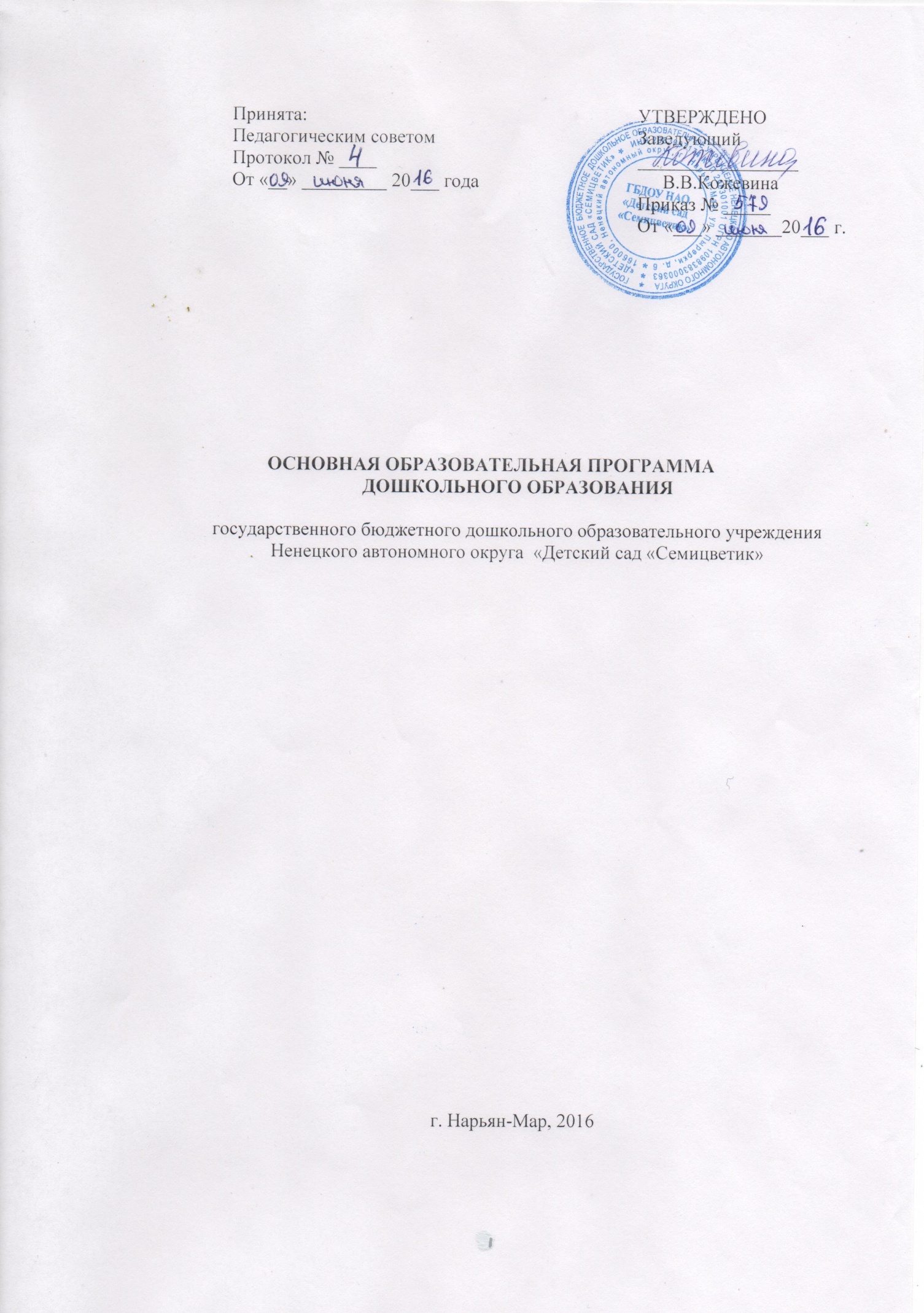 Содержание1. Целевой разделПояснительная запискаОсновная образовательная  программа государственного бюджетного дошкольного образовательного учреждения Ненецкого автономного округа «Детский сад «Семицветик» (далее Программа) является нормативно-управленческим документом, обосновывающим выбор цели, содержания, применяемых методик и технологий, форм организации воспитательно-образовательного процесса в ОО. Она представляет  собой модель процесса воспитания и обучения детей, охватывающую все основные моменты их жизнедеятельности с учетом приоритетности видов детской деятельности в каждом возрастном периоде и обеспечивающую достижение воспитанниками физической и психологической готовности к школе.   Программа разработана в соответствии с основными нормативно-правовыми документами по дошкольному воспитанию:-  Федеральный закон от 29.12.2012  № 273-ФЗ  «Об образовании в Российской Федерации»;- Федеральный государственный образовательный стандарт дошкольного образования (Утвержден приказом Министерства образования и науки Российской Федерации от 17 октября . N 1155:- Санитарно-эпидемиологические требованиями к устройству, содержанию и организации режима работы дошкольных образовательных организаций. СанПиН2.4.1.3049-13» Утверждены постановлением Главного государственного санитарного врача Российской  от 15 мая 2013 года №26  «Об утверждении САНПИН» 2.4.3049-13);- Порядок организации и осуществления образовательной деятельности по основным общеобразовательным программа – образовательным программа дошкольного образования» (приказ Министерства образования и науки РФ от 30 августа 2013 года №1014 г. Москва).Основная образовательная программа учреждения разработана на основе основной образовательной  программы дошкольного образования «От рождения до школы»/ Под ред. Н.Е.Вераксы, Т.С.Комаровой, М.А.Васильевой. – 3-е изд., испр. и доп.  - М.: МОЗАИКА – СИНТЕЗ, 2015, - 368с. .В группе компенсирующей направленности для детей с ЗПР работа строится по Адаптированной основной образовательной программе дошкольного для детей с ЗПР на 2016-2019г.Программа обеспечивает развитие личности, мотивации и способностей детей в различных видах деятельности по следующим направлениям развития и образования детей:социально-коммуникативное развитие;познавательное развитие;речевое развитие;художественно-эстетическое развитие;физическое развитие.Цели и задачи Программы:Создание благоприятных условий для полноценного проживания ребёнком дошкольного детства, формирование основ базовой культуры личности, всестороннее развитие психических и физических качеств в соответствии с возрастными и индивидуальными особенностями, подготовка к жизни в современном обществе, к обучению в школе, обеспечение безопасности жизнедеятельности дошкольника.Программа, в соответствии с Федеральным законом «Об образовании в Российской Федерации», содействует взаимопониманию и сотрудничеству между людьми, учитывает разнообразие мировоззренческих подходов, способствует реализации права детей дошкольного возраста на свободный выбор мнений и убеждений, обеспечивает развитие способностей каждого ребенка, формирование и развитие личности ребенка в соответствии с принятыми в семье и обществе духовно-нравственными и социокультурными ценностями в целях интеллектуального, духовно-нравственного, творческого и физического развития человека, удовлетворения его образовательных потребностей и интересов. Эти цели реализуются в процессе разнообразных видов детской деятельности: игровой, коммуникативной, познавательно-исследовательской,  восприятия художественной литературы и фольклора, самообслуживания и элементарного бытового труда, конструирования, музыкальной и двигательной форм активности детей.Для достижения  целей Программы  первостепенное значение имеют:- забота о здоровье, эмоциональном благополучии и своевременном всестороннем развитии каждого ребёнка;-  создание в группах атмосферы гуманного и доброжелательного отношения ко всем воспитанникам, что позволяет растить их общительными, добрыми, любознательными, инициативными, стремящимися к самостоятельности и творчеству;- максимальное использование разнообразных видов детской деятельности, их интеграция в целях повышения эффективности воспитательно-образовательного процесса;- творческая организация (креативность) воспитательно-образовательного процесса;-  вариативность использования образовательного материала, позволяющая развивать творчество в соответствии с интересами и наклонностями каждого ребенка;-  уважительное отношение к результатам детского творчества;-  единство подходов к воспитанию детей в условиях дошкольного образовательного учреждения и семьи;-  соблюдение в работе детского сада и начальной школы преемственности, исключающей умственные и физические перегрузки в содержании образования детей дошкольного возраста, обеспечивающей отсутствие давления предметного обучения.	- обеспечение социально - коммуникативного, познавательного, речевого, художественно – эстетического развитие, физического развития;- воспитание с учетом возрастных категорий воспитанников гражданственности, уважения к правам и свободам человека, любви к окружающей природе, Родине, семье; - осуществление необходимой  коррекции  недостатков в физическом и (или) психическом развитии детей;- выстраивание  взаимодействия  с  семьями  детей  для  обеспечения  полноценного развития детей;- оказание   консультативной   и   методической   помощи  родителям (законным  представителям) по вопросам воспитания, обучения и развития детей;- обеспечение коррекции речевого и психического развития детей, зачисленных в группу компенсирующей направленности,  на занятия с учителем-логопедом, педагогом-психологом  с учетом	их индивидуальны особенностей***.Решение обозначенных в программе целей и задач воспитания возможно только при систематической и целенаправленной поддержке педагогом различных форм детской активности и инициативы, начиная с первых дней пребывания ребенка в дошкольном образовательном учреждении. От педагогического мастерства каждого воспитателя, его культуры, любви к детям зависят уровень общего развития, которого достигнет ребенок, степень прочности приобретенных им нравственных качеств. Заботясь о здоровье и всестороннем воспитании детей, педагоги дошкольных образовательных учреждений совместно с семьей должны стремиться сделать счастливым детство каждого ребенка. Принципы и подходы к формированию программыВ основе реализации Программы лежит культурно-исторический и системно­деятельностный подходы к развитию ребенка, являющиеся методологией ФГОС, который предполагает:- полноценное проживание ребёнком всех этапов детства, обогащение детского развития;- построение образовательной деятельности на основе индивидуальных особенностей каждого ребёнка, при котором сам ребёнок становится активным в выборе содержания своего образования, становится субъектом образования;- содействие и сотрудничество детей и взрослых, признание ребёнка полноценным участником образовательных отношений;- поддержка инициативы детей в различных видах деятельности;- сотрудничество организации с семьёй;- приобщение детей к социокультурным нормам, традициям семьи, общества и государства;- формирование познавательных интересов и познавательных действий ребёнка в различных видах деятельности;- возрастная адекватность дошкольного образования (соответствие условий, требований, методов возрасту и особенностям развития);- учёт этнокультурной ситуации развития детей.Программа соответствует:- принципу развивающего образования, целью которого является развитие ребенка;- соответствует основным положениям возрастной   психологии и  дошкольной педагогики;- обеспечивает единство воспитательных, развивающих и обучающих целей и задач процесса образования детей дошкольного возраста;- строится с учётом принципа интеграции образовательных областей в соответствии с возрастными возможностями и особенностями воспитанников, спецификой и возможностями образовательных областей;- основывается на комплексно-тематическом принципе построения образовательного процесса; - предусматривает решение программных образовательных задач в совместной деятельности взрослого и детей и самостоятельной деятельности детей не только в рамках непосредственно образовательной деятельности, но и при  проведении режимных моментов в соответствии со спецификой дошкольного образования;- предполагает построение образовательного процесса на адекватных возрасту формах работы с детьми. Основной формой работы с дошкольниками и ведущим видом их деятельности является игра.- учёт этнокультурной ситуации развития детей;-строится с учётом соблюдения преемственности между всеми возрастными дошкольными группами и между детским садом и начальной школой.Учитываются также возраст детей и необходимость реализации образовательных задач  в определенных видах деятельности. Для детей дошкольного возраста это: -  игровая деятельность (включая сюжетно-ролевую игру как ведущую деятельность детей дошкольного возраста, а также игру с правилами и другие виды игры);-   коммуникативная (общение и взаимодействие со взрослыми и сверстниками);- познавательно-исследовательская (исследования объектов окружающего мира и экспериментирования с ними;  восприятие художественной литературы и фольклора);-   самообслуживание и элементарный бытовой труд (в помещении и на улице);- конструирование из разного материала, включая конструкторы, модули, бумагу, природный и иной материал;-  изобразительная (рисования, лепки, аппликации);- музыкальная (восприятие и понимание смысла музыкальных произведений, пение, музыкально-ритмические движения, игры на детских музыкальных инструментах);-  двигательная (овладение основными движениями) активность ребенка. С целью получения качественного образования детей с ОВЗ в рамках реализации Программы создаются необходимые условия для:- диагностики и коррекции нарушений развития и социальной их адаптации; - оказания коррекционной помощи на основе специальных психолого-педагогических подходов и наиболее подходящих для этих воспитанников, методов, способов общения и условий.Программа сформирована как Программа психологической поддержки позитивной социализации и индивидуализации, развития личности детей дошкольного возраста и определяет комплекс основных характеристик дошкольного образования (объём, содержание и планируемые результаты в виде целевых ориентиров дошкольного образования). Значимые для разработки Программы характеристикиОО работает в режиме 5-ти дневной недели с выходными днями: суббота, воскресенье и праздничные дни. Время пребывания детей: с 7.00 до 19.00 (12 часов).ОО осуществляет обучение, воспитание в интересах личности, общества, государства, обеспечивает охрану жизни и укрепление здоровья, создает благоприятные условия для разностороннего развития личности, в том числе возможность удовлетворения потребности ребенка в самообразовании и получении дополнительного образования.ОО обеспечивает обучение, воспитание и развитие детей в возрасте от 2 лет до прекращения образовательных отношений в группах общеразвивающей направленности с приоритетным осуществлением деятельности: художественно-эстетическое развитие; физическое развитие. Предельная наполняемость групп общеразвивающей направленности определяется согласно СанПиН.Ежегодный контингент воспитанников формируется на основе социального заказа родителей. В ДОУ функционирует 16 возрастных групп.для детей от 3 до 4 лет (2 младшая);для детей от 4 до 5 лет (средняя);для детей от 5 до 6 лет (старшая);для детей от 6 до 7 лет (подготовительная).Дошкольный возраст является важнейшим в развитии человека, так как он заполнен существенными физиологическими, психологическими и социальными изменениями. Это период жизни, который рассматривается в педагогике и психологии как самоценное явление со своими законами, субъективно переживается в большинстве случаев как счастливая, беззаботная, полная приключений и открытий жизнь. Дошкольное детство играет решающую роль в становлении личности, определяя ход и результаты ее развития на последующих этапах жизненного пути человека.Характеристика возрастных особенностей развития детей дошкольного возраста необходима для правильной организации образовательного процесса, как в условиях семьи, так и в условиях дошкольного образовательного учреждения (группы).Планируемые результаты освоения программыСпецифика дошкольного детства (гибкость, пластичность развития ребенка, высокий разброс вариантов его развития, его непосредственность и непроизвольность) не позволяет требовать от ребенка дошкольного возраста достижения конкретных образовательных результатов. Поэтому результаты освоения Программы представлены в виде целевых ориентиров дошкольного образования и представляют собой возрастные характеристики возможных достижений ребёнка к концу дошкольного образования. В Программе и в Стандарте, целевые ориентиры даются для детей раннего возраста (на этапе перехода к дошкольному возрасту) и для старшего дошкольного возраста (на этапе завершения дошкольного образования). К целевым ориентирам дошкольного образования относятся следующие социально-нормативные возрастные характеристики возможных достижений ребенкаЦелевые ориентиры образования в раннем возрасте:- ребенок интересуется окружающими предметами и активно действует с ними; эмоционально вовлечен в действия с игрушками и другими предметами, стремится проявлять настойчивость в достижении результата своих действий.- использует специфические, культурно фиксированные предметные действия, знает назначение бытовых предметов (ложки, расчески, карандаша и пр.) и умеет пользоваться ими. Владеет простейшими навыками самообслуживания; стремится проявлять самостоятельность в бытовом и игровом поведении; проявляет навыки опрятности.-  проявляет отрицательное отношение к грубости, жадности.- соблюдает правила элементарной вежливости (самостоятельно или по напоминанию говорит «спасибо», «здравствуйте», «до свидания», «спокойной ночи» (в семье, в группе)); имеет первичные представления об элементарных правилах поведения в детском саду, дома, на улице и старается соблюдать их.- владеет активной речью, включенной в общение; может обращаться с вопросами и просьбами, понимает речь взрослых; знает названия окружающих предметов и игрушек. Речь становится полноценным средством общения с другими детьми.- стремится к общению со взрослыми и активно подражает им в движениях и действиях; появляются игры, в которых ребенок воспроизводит действия взрослого. Эмоционально откликается на игру, предложенную взрослым, принимает игровую задачу.- проявляет интерес к сверстникам; наблюдает за их действиями и подражает им. Умеет играть рядом со сверстниками, не мешая им. Проявляет интерес к совместным играм небольшими группами.-  проявляет интерес к окружающему миру природы, с интересом участвует в сезонных наблюдениях. - проявляет интерес к стихам, песням и сказкам, рассматриванию картинок, стремится двигаться под музыку; эмоционально откликается на различные произведения культуры и искусства - с пониманием следит за действиями героев кукольного театра; проявляет желание участвовать в театрализованных и сюжетно-ролевых играх.-  проявляет интерес к продуктивной деятельности (рисование, лепка, конструирование, аппликация).-  у ребенка развита крупная моторика, он стремится осваивать различные виды движений (бег, лазанье, перешагивание и пр.). С интересом участвует в подвижных играх с простым содержанием, несложными движениями.             Целевые ориентиры на этапе завершения дошкольного образования:       - ребенок овладевает основными культурными средствами, способами деятельности, проявляет инициативу и самостоятельность в разных видах деятельности — игре, общении, познавательно-исследовательской деятельности, конструировании и др.; способен выбирать себе род занятий, участников по совместной деятельности- ребенок обладает установкой положительного отношения к миру, к разным видам труда, другим людям и самому себе, обладает чувством собственного достоинства; активно взаимодействует со сверстниками и взрослыми, участвует в совместных играх.- способен договариваться, учитывать интересы и чувства других, сопереживать неудачам и радоваться успехам других, адекватно проявляет свои чувства, в том числе чувство веры в себя, старается разрешать конфликты. Умеет выражать и отстаивать свою позицию по разным вопросам.- способен сотрудничать и выполнять как лидерские, так и исполнительские функции в совместной деятельности.-  понимает, что все люди равны вне зависимости от их социального происхождения, этнической принадлежности, религиозных и других верований, их физических и психических особенностей.- проявляет эмпатию по отношению к другим людям, готовность прийти на помощь тем, кто в этом нуждается. - проявляет умение слышать других и стремление быть понятым другими.- ребенок обладает развитым воображением, которое реализуется в разных видах деятельности, и прежде всего в игре; владеет разными формами и видами игры, различает условную и реальную ситуации; умеет подчиняться разным правилам и социальным нормам. Умеет распознавать различные ситуации и адекватно их оценивать.- ребенок достаточно хорошо владеет устной речью, может выражать свои мысли и желания, использовать речь для выражения своих мыслей, чувств и желаний, построения речевого высказывания в ситуации общения, выделять звуки в словах, у ребенка складываются предпосылки грамотности.- у ребенка развита крупная и мелкая моторика; он подвижен, вынослив, владеет основными движениями, может контролировать свои движения и управлять ими.- ребенок способен к волевым усилиям, может следовать социальным нормам поведения и правилам в разных видах деятельности, во взаимоотношениях со взрослыми и сверстниками, может соблюдать правила безопасного поведения и навыки личной гигиены.проявляет ответственность за начатое дело.- ребенок проявляет любознательность, задает вопросы взрослым и сверстникам, интересуется причинно-следственными связями, пытается самостоятельно придумывать объяснения явлениям природы и поступкам людей; склонен наблюдать, экспериментировать. Обладает начальными знаниями о себе, о природном и социальном мире, в котором он живет; знаком с произведениями детской литературы, обладает элементарными представлениями из области живой природы, естествознания, математики, истории и т.п.; способен к принятию собственных решений, опираясь на свои знания и умения в различных видах деятельности.- открыт новому, то есть проявляет желание узнавать новое, самостоятельно добывать новые знания; положительно относится к обучению в школе.- проявляет уважение к жизни (в различных ее формах) и заботу об окружающей среде.эмоционально отзывается на красоту окружающего мира, произведения народного и профессионального искусства (музыку, танцы, театральную деятельность, изобразительную деятельность и т. д.).- проявляет патриотические чувства, ощущает гордость за свою страну, ее достижения, имеет представление о ее географическом разнообразии, многонациональности, важнейших исторических событиях.- имеет первичные представления о себе, семье, традиционных семейных ценностях, включая традиционные гендерные ориентации, проявляет уважение к своему и противоположному полу.- соблюдает элементарные общепринятые нормы, имеет первичные ценностные представления о том, «что такое хорошо и что такое плохо», стремится поступать хорошо; проявляет уважение к старшим и заботу о младших.- имеет начальные представления о здоровом образе жизни. Воспринимает здоровый образ жизни как ценность.1.3. Развивающее оценивание качества образовательной деятельности по Программе	Оценивание качества образовательной деятельности, осуществляемой Организацией по Программе, представляет собой важную составную часть данной образовательной деятельности, направленную на ее усовершенствование. Концептуальные основания такой оценки определяются требованиями Федерального закона «Об образовании в Российской Федерации», а также Стандарта, в котором определены государственные гарантии качества образования. Оценивание качества, т. е. оценивание соответствия образовательной деятельности, реализуемой Организацией, заданным требованиям Стандарта и Программы в дошкольном образовании направлено в первую очередь на оценивание созданных Организацией условий в процессе образовательной деятельности.	Система оценки образовательной деятельности, предусмотренная Программой, предполагает оценивание качества условий образовательной деятельности, обеспечиваемых Организаций, включая психолого-педагогические, кадровые, материально-технические, финансовые, информационно-методические, управление Организацией и т. д..Программой не предусматривается оценивание качества образовательной деятельности Организации на основе достижения детьми планируемых результатов освоения Программы.Целевые ориентиры:не подлежат непосредственной оценке;не являются непосредственным основанием оценки как итогового, так и промежуточного уровня развития детей; не являются основанием для их формального сравнения с реальными достижениями детей;не являются основой объективной оценки соответствия установленным требованиям образовательной деятельности и подготовки детей; не являются непосредственным основанием при оценке качества образования. Целевые ориентиры выступают основаниями преемственности дошкольного и начального общего образования. При соблюдении требований к условиям реализации Программы настоящие целевые ориентиры предполагают формирование у детей дошкольного возраста предпосылок учебной деятельности на этапе завершения ими дошкольного образования.Программой предусмотрена система мониторинга динамики развития детей, динамики их образовательных достижений, основанная на методе наблюдения и включающая:– педагогические наблюдения, педагогическую диагностику, связанную с оценкой эффективности педагогических действий с целью их дальнейшей оптимизации;– детские портфолио, фиксирующие достижения ребенка в ходе образовательной деятельности; – карты развития ребенка; – различные шкалы индивидуального развития. Программа предоставляет ОО право самостоятельного выбора инструментов  педагогической и психологической диагностики развития детей, в том числе, его динамики.В соответствии со Стандартом и принципами Программы оценка качества образовательной деятельности по Программе:1) поддерживает ценности развития и позитивной социализации ребенка дошкольного возраста;2) учитывает факт разнообразия путей развития ребенка в условиях современного постиндустриального общества;3) ориентирует систему дошкольного образования на поддержку вариативности используемых образовательных программ и организационных форм дошкольного образования;4) обеспечивает выбор методов и инструментов оценивания для семьи, образовательной организации и для педагогов Организации в соответствии:– с разнообразием вариантов развития ребенка в дошкольном детстве, – разнообразием вариантов образовательной среды, – разнообразием местных условий в разных регионах и муниципальных образованиях Российской Федерации;5)представляет собой основу для развивающего управления программами дошкольного образования на уровне Организации, учредителя, региона, страны, обеспечивая тем самым качество основных образовательных программ дошкольного образования в разных условиях их реализации в масштабах всей страны.Система оценки качества реализации программ дошкольного образования на уровне ОО должна обеспечивать участие всех участников образовательных отношений и в то же время выполнять свою основную задачу – обеспечивать развитие системы дошкольного образования в соответствии с принципами и требованиями Стандарта. Программой предусмотрены следующие уровни системы оценки качества: диагностика развития ребенка, используемая как профессиональный инструмент педагога с целью получения обратной  связи от собственных педагогических действий и планирования дальнейшей индивидуальной работы с детьми по Программе; внутренняя оценка, самооценка ОО ;внешняя оценка ОО, в том числе независимая профессиональная и общественная оценка.На уровне ОО система оценки качества реализации Программы решает задачи: повышения качества реализации программы дошкольного образования ;реализации требований Стандарта к структуре, условиям и целевым ориентирам основной образовательной программы дошкольной организации; обеспечения объективной экспертизы деятельности ОО в процессе оценки качества программы дошкольного образования; задания ориентиров педагогам в их профессиональной деятельности и перспектив развития самой ОО; создания оснований преемственности между дошкольным и начальным общим образованием.Важнейшим элементом системы обеспечения качества дошкольного образования в  ОО является оценка качества  психолого-педагогических условий реализации основной образовательной программы, и именно психолого-педагогические условия являются основным предметом оценки в предлагаемой системе оценки качества образования на уровне Организации. Это позволяет выстроить систему оценки и повышения качества вариативного, развивающего дошкольного образования в соответствии со Стандартом посредством экспертизы условий реализации Программы.Ключевым уровнем оценки является уровень образовательного процесса, в котором непосредственно участвует ребенок, его семья и педагогический коллектив ОО. Система оценки качества предоставляет педагогам и администрации ОО материал для рефлексии своей деятельности и для серьезной работы над Программой, которую они реализуют. Результаты оценивания качества образовательной деятельности формируют доказательную основу для изменений основной образовательной программы, корректировки образовательного процесса и условий образовательной деятельности.Важную роль в системе оценки качества образовательной деятельности играют также семьи воспитанников и другие субъекты образовательных отношений, участвующие в оценивании образовательной деятельности Организации, предоставляя обратную связь о качестве образовательных процессов Организации. Система оценки качества дошкольного образования:– сфокусирована на оценивании психолого-педагогических и других условий реализации основной образовательной программы в ОО в пяти образовательных областях, определенных Стандартом; – учитывает образовательные предпочтения и удовлетворенность дошкольным образованием со стороны семьи ребенка;– исключает использование оценки индивидуального развития ребенка в контексте оценки работы ОО;– исключает унификацию и поддерживает вариативность программ, форм и методов дошкольного образования;– способствует открытости по отношению к ожиданиям ребенка, семьи, педагогов, общества и государства;– включает как оценку педагогами ООсобственной работы, так и независимую профессиональную и общественную оценку условий образовательной деятельности в дошкольной организации;– использует единые инструменты, оценивающие условия реализации программы в ОО,  как для самоанализа, так и для внешнего оценивания2. Содержательный раздел2.1. Содержание психолого – педагогической работы Содержание Программы  обеспечивает  развитие личности, мотивации и способностей детей в различных видах деятельности и охватывает следующие структурные единицы, представляющие определенные направления развития и образования детей (далее - образовательные области):социально-коммуникативное развитие;познавательное развитие;речевое развитие;художественно-эстетическое развитие;физическое развитие.При этом решение программных образовательных задач предусматривается не только в рамках непосредственно образовательной деятельности, но и в ходе режимных моментов — как в совместной деятельности взрослого и детей, так и в самостоятельной деятельности дошкольников.Образовательная область «Социально-коммуникативное развитие»Социально-коммуникативное развитие направлено на:усвоение норм и ценностей, принятых в обществе, включая моральные и нравственные ценности; развитие общения и взаимодействия ребенка со взрослыми и сверстниками; становление самостоятельности, целенаправленности и саморегуляции собственных действий; развитие социального и эмоционального интеллекта, эмоциональной отзывчивости, сопереживания, формирование готовности к совместной деятельности со сверстниками, формирование уважительного отношения и чувства принадлежности к своей семье и к сообществу детей и взрослых в Организации; формирование позитивных установок к различным видам труда и творчества; формирование основ безопасного поведения в быту, социуме, природе. Основные цели и задачи, содержание психолого-педагогической работы по возрастным категориям представлена в основной образовательной программе  дошкольного образования  «От рождения до школы» . Под ред. Н.Е. Вераксы, Т.С. Комаровой, М.А.  Васильевой.  (стр. 48-65).Образовательная область  «Познавательное развитие»Познавательное развитие предполагает:развитие интересов детей, любознательности и познавательной мотивации; формирование познавательных действий, становление сознания; развитие воображения и творческой активности; формирование первичных представлений о себе, других людях, объектах окружающего мира, о свойствах и отношениях объектов окружающего мира (форме, цвете, размере, материале, звучании, ритме, темпе, количестве, числе, части и целом, пространстве и времени, движении и покое, причинах и следствиях и др.);о малой родине и Отечестве, представлений о социокультурных ценностях нашего народа, об отечественных традициях и праздниках, о планете Земля как общем доме людей, об особенностях ее природы, многообразии стран и народов мира.Основные цели и задачи, содержание психолого-педагогической работы по возрастным категориям представлена в основной образовательной программе  дошкольного образования  «От рождения до школы» . Под ред. Н.Е. Вераксы, Т.С. Комаровой, М.А.  Васильевой.  (стр. 65-92).Образовательная область «Речевое развитие»Речевое развитие включает владение речью как средством общения и культуры; обогащение активного словаря; развитие связной, грамматически правильной диалогической и монологической речи; развитие речевого творчества; развитие звуковой и интонационной культуры речи, фонематического слуха; знакомство с книжной культурой, детской литературой, понимание на слух текстов различных жанров детской литературы; формирование звуковой аналитико-синтетической активности как предпосылки обучения грамоте.Основные цели и задачи, содержание психолого-педагогической работы по возрастным категориям представлена в основной образовательной программе  дошкольного образования  «От рождения до школы» . Под ред. Н.Е. Вераксы, Т.С. Комаровой, М.А.  Васильевой.  (стр. 92 -103).Образовательная область «Художественно-эстетическое развитие»Художественно-эстетическое развитие предполагает развитие предпосылок ценностно-смыслового восприятия и понимания произведений искусства (словесного, музыкального, изобразительного), мира природы; становление эстетического отношения к окружающему миру; формирование элементарных представлений о видах искусства; восприятие музыки, художественной литературы, фольклора; стимулирование сопереживания персонажам художественных произведений; реализацию самостоятельной творческой деятельности детей (изобразительной, конструктивно-модельной, музыкальной и др.).Основные цели и задачи, содержание психолого-педагогической работы по возрастным категориям представлена в основной образовательной программе  дошкольного образования  «От рождения до школы» . Под ред. Н.Е. Вераксы, Т.С. Комаровой, М.А.  Васильевой.  (стр. 103-130).Образовательная область «Физическое развитие»      Физическое развитие включает приобретение опыта в следующих видах деятельности детей: двигательной, в том числе связанной с выполнением упражнений, направленных на развитие таких физических качеств, как координация и гибкость; способствующих правильному формированию опорно-двигательной системы организма, развитию равновесия, координации движения, крупной и мелкой моторики обеих рук, а также с правильным, не наносящем ущерба организму выполнением основных движений (ходьба, бег, мягкие прыжки, повороты в обе стороны), формирование начальных представлений о некоторых видах спорта, овладение подвижными играми с правилами; становление целенаправленности и саморегуляции в двигательной сфере; становление ценностей здорового образа жизни, овладение его элементарными нормами и правилами (в питании, двигательном режиме, закаливании, при формировании полезных привычек и др.).Основные цели и задачи, содержание психолого-педагогической работы по возрастным категориям представлена в основной образовательной программе  дошкольного образования  «От рождения до школы». Под ред. Н.Е. Вераксы, Т.С. Комаровой, М.А.  Васильевой.  (стр. 130-136).В ОО имеется крытый бассейн. Образовательная работа по обучению детей плаванию строится с использованием программы А.А. Чеменевой, Т.Г. Столмаковой «Система обучения плаванию детей дошкольного возраста»Цели: обучить детей плавать; способствовать оздоровлению детей; совершенствовать физическое развитие; закаливание детского организма.Направленность программы заключается в реализации игровых методов создающих целостное и образное представление о двигательных действиях, помогающих решению оздоровительных и образовательных задач, использование дидактических принципов образного игрового представления значительно повысит эффективность учебного процесса.Форма организации детей на занятиях по плаванию - подгрупповая. Возрастные группы (начиная со средней группы) делят на подгруппы.Содержание работы по обучению детей плаванию представлено  в программе «Система работы по обучению плаванию детей дошкольного возраста» /под ред. А.А. Чеменевой. – СПб.: «ИЗДАТЕЛЬСТВО «ДЕТСТВО-ПРЕСС», 2011        2.2. Способы и направления поддержки детской инициативыСпособы и направления поддержки детской инициативы представлены в Примерной общеобразовательной программе  дошкольного образования «От рождения до школы» Под редакцией Н. Е. Вераксы, Т. С. Комаровой, М. А. Васильевой в разделах: «Развитие самостоятельности», «Создание условий для развития свободной игровой деятельности», «Создание условий для развития познавательной деятельности», "Создание условий для развития проектной деятельности», «Создание условий для самовыражения средствами искусства», «Создание условий для физического развития».Самостоятельность человека (инициативность, автономия, ответственность) формируется именно в дошкольном возрасте, разумеется, если взрослые создают для этого условия.Для формирования детской самостоятельности, инициативы образовательная среда организована таким образом, чтобы дети могли:• учиться на собственном опыте, экспериментировать с различными объектами;• изменять или конструировать игровое пространство в соответствии с возникающими игровыми ситуациями;• быть автономными в своих действиях и принятии доступных им решений.С целью поддержания детской инициативы в деятельности с детьми создаются ситуации, в которых дошкольники учатся:• при участии взрослого обсуждать важные события со сверстниками;• совершать выбор и обосновывать его (например,  детям можно предлагать специальные способы фиксации их выбора);• предъявлять и обосновывать свою инициативу (замыслы, предложения и пр.);• планировать собственные действия индивидуально и в малой группе, команде;• оценивать результаты своих действий индивидуально и в малой группе, команде.Предметно - пространственная среда  меняется в соответствии с комплексно – тематическим планированием  и интересами детей. Вариативная, она состоит из различных зон и уголков:  продуктивной деятельности, книжного,  уголка родного края, музыкального  уголка, уголка ряженья и театральной деятельности, физкультурного,  с разнообразным игровым оборудованием,  которое дети могут выбирать по собственному желанию. Игра — одно из наиболее ценных новообразований дошкольного возраста. Играя, ребенок свободно и с удовольствием осваивает мир во всей его полноте — со стороны смыслов и норм, учась понимать правила и творчески преобразовывать их. Развитие свободной игровой деятельности требует поддержки со стороны взрослого. При этом роль педагога в игре может быть разной в зависимости от возраста детей, уровня развития игровой деятельности, характера ситуации и пр. Педагог выступает в игре и в роли активного участника, и в роли внимательного наблюдателя.С целью развития игровой деятельности педагог:• создает в течение дня условия для свободной игры детей;• определяет игровые ситуации, в которых детям нужна косвенная помощь;• наблюдает за играющими детьми и понимает, какие именно события дня отражаются в игре;• косвенно руководит игрой, если игра носит стереотипный характер (например, предлагать новые идеи или способы реализации детских идей).Игровая среда стимулирует детскую активность и постоянно обновляется в соответствии с текущими интересами, инициативой и комплексно – тематическим планированием. Дети  имеют возможность участвовать в создании и обновлении игровой среды. Возможность внести свой вклад в ее усовершенствование имеют и родители.Обучение наиболее эффективно тогда, когда ребенок занят значимым и интересным исследованием окружающего мира, в ходе которого он самостоятельно и при помощи взрослого совершает открытия. Стимулируя детскую познавательную активность педагоги:• регулярно предлагают детям вопросы, требующие не только воспроизведения информации, но и мышления;• открытые, творческие вопросы, в том числе — проблемно-противоречивые ситуации, на которые могут быть даны разные ответы;• обеспечивают в ходе обсуждения атмосферу поддержки и принятия;• позволяют детям определиться с решением в ходе обсуждения той или иной ситуации;• организуют обсуждения, в которых дети могут высказывать разные точки зрения по одному и тому же вопросу, помогая увидеть несовпадение точек зрения;• строят обсуждение с учетом высказываний детей, которые могут изменить ход дискуссии;• помогают детям обнаружить ошибки в своих рассуждениях, организовать дискуссию;• предлагают дополнительные средства (двигательные, образные, в т. ч. наглядные модели и символы), в тех случаях, когда детям трудно решить задачу.В дошкольном возрасте дети получают опыт осмысления происходящих событий и выражения своего отношения к ним при помощи культурных средств — линий, цвета, формы, звука, движения, сюжета и пр.Для того чтобы дети научились выражать себя средствами искусства, планируется:•  время в течение дня, когда дети могут создавать свои произведения;• создается атмосфера принятия и поддержки во время занятий творческими видами деятельности;• оказывается помощь и поддержка в овладении необходимыми для занятий техническими навыками;• предлагаются такие задания, чтобы детские произведения не были стереотипными, отражали их замысел;• поддерживается детская инициатива в воплощении замысла и выбор необходимых для этого средств;• организовываются  выставки проектов, на которых дети могут представить свои произведения.Физическое развитие очень важно для здоровья детей,   позволяет реализовать их врожденное стремление к движению. Становление детской идентичности, образа «Я» тесно связано с физическим развитием ребенка, с его ловкостью, подвижностью, активностью.Для  стимулирования физического развития детям ежедневно предоставлена возможность активно двигаться: обучаем детей правилам безопасности; создаем доброжелательную атмосферу эмоционального принятия;  способствуем проявлениям активности всех детей (в том числе и менее активных) в двигательной сфере;• используются  различные методы обучения, помогающие детям с разным уровнем физического развития с удовольствием бегать, лазать, прыгать.2.3. Взаимодействие педагогического коллектива с семьями воспитанниковОсобенности взаимодействия педагогического коллектива  с семьями воспитанников представлены  в Примерной общеобразовательной программе  дошкольного образования «От рождения до школы» Под редакцией Н. Е. Вераксы, Т. С. Комаровой, М. А. Васильевой в разделе «Взаимодействие детского сада с семьёй. Основные цели и задачи. Основные направления  и формы работы с семьёй - взаимопознание и взаимоинформирование,  непрерывное образование воспитывающих взрослых».Определяющей целью разнообразной совместной деятельности в триаде «педагоги – родители - дети» является удовлетворение не только базисных стремлений и потребностей ребенка, но и стремлений и потребностей родителей и педагогов.Сотрудничество с семьями воспитанников осуществляется через разнообразные формы взаимодействия: родительские собрания; индивидуальные беседы и консультации; оформление информационных стендов, буклетов; выставки совместного творчества; праздники, досуговые мероприятия; проектная деятельность; участие в акциях, конкурсах; семинары, практические занятия; размещение «актуальной» информации по вопросам воспитательно – образовательного процесса на сайте учреждения.Модель взаимодействия педагогов с родителямиАктивная совместная работа педагогов и родителей позволяет им лучше узнать друг друга, способствует усилению их взаимовлияния, а также улучшению взаимоотношений в семье. Инициатива в установлении взаимодействия с семьей и квалифицированная реализация задач этого взаимодействия определяет направляющую роль дошкольного учреждения в семейном воспитании. Важнейшим способом реализации сотрудничества педагогов и родителей является организация их совместной деятельности, в которой родители – не пассивные наблюдатели, а активные участники процесса, то есть включение родителей в деятельность ДОУ. Укрепление и развитие тесной связи и взаимодействия различных социальных институтов обеспечивает благоприятные условия жизни и воспитания ребенка, формирования основ полноценной, гармоничной личности.Система взаимодействия с социальными институтамиОО являясь открытой социальной системой, тесно сотрудничает и взаимодействует с другими социальными институтами, помогающими решать поставленные в Программе образовательные цели и задачи, что в свою очередь будет способствовать повышению качества образовательных услуг, предоставляемых ОО. Социокультурное пространство, в котором формируется детская субкультура, традиционно задается и ограничивается рамками образовательного учреждения и семьи. В результате, мировоззрение ребенка, его мироощущение и миропонимание отражают малую часть социокультурного опыта. Преодолеть ограниченность детской субкультуры возможно при условии расширения социокультурного пространства, путем взаимодействия с социальными партерами. По нашему мнению успешность процесса развития личности ребенка будет только при условии интеграции всех социальных институтов: семьи, школы, учреждений культуры и дополнительного образования, с этой целью стало необходимым разработать модель сотрудничества социальных партнеров. Данная модель по нашему мнению будет способствовать формированию психологической и нравственной готовности ребенка к жизни в социуме и к происходящим социокультурным преобразованиям.  2.4. Программа коррекционно – развивающей работы с детьми с ограниченными возможностями здоровьяВ ДОУ функционирует служба психолого-педагогического сопровождения– система  деятельности  педагога-психолога  и  педагогов,  направленная  на создание благоприятных социально-психологических условий, обеспечивающих сохранение  и  укрепление  психического  здоровья  воспитанников,  содействующих в разрешении социально адекватными способами возникающих у них в процессе взаимодействия в ДОУ проблем. Цель:  создание  наиболее  благоприятных  условий  для  гармоничного развития  воспитанников  в  процессе  образовательной  работы,  а  также своевременное оказание психологической поддержки детям, направленной на обеспечение их психоэмоционального благополучия. Задачи: 1.  Укрепление психологического здоровья детей на основе учета возрастных и  индивидуальных  особенностей  каждого  ребенка  и  создания оптимальных условий для развития личности воспитанников. 2.  Предупреждение возникновения проблем развития ребенка. 3.  Оказание помощи воспитанникам в решении актуальных задач развития, социализации4.  Исследование  динамики  интеллектуального  и  личностного  развития воспитанников  на  основе  использования  современного психодиагностического материала. 5.  Формирование  у  педагогов  и  родителей  навыков  психолого-педагогической  компетентности  в  общении  с  детьми,  психологической культуры. 6.  Расширение знаний педагогического коллектива и родителей о здоровом образе жизни. Основные методы и приемы работы с детьми: Музыкально-ритмические упражнения. Психогимнастика. Дыхательная и мимическая гимнастика. Упражнения на мышечную релаксацию. Игры на развитие навыков общения. Обыгрывание эмоционального состояния. Выражение своего эмоционального состояния через рисование, танцы, театрализованные сценки и пр.  Сюжетно-ролевые игры. Чтение и обсуждение художественных произведений. Просмотр и анализ фрагментов мультфильмов. Элементы сказкотерапии с импровизацией. Дидактические игры. Графические задания. Проигрывание этюдов по ролям. Проблемные ситуации. Подвижные игры. Организационный разделПсихолого-педагогические условия, обеспечивающие развитие ребенка	Программа предполагает создание следующих психолого-педагогических условий, обеспечивающих развитие ребенка в соответствии с его возрастными и индивидуальными возможностями и интересами.1. Личностно-порождающее взаимодействие взрослых с детьми, предполагающее создание таких ситуаций, в которых каждому ребенку предоставляется возможность выбора деятельности, партнера, средств и пр.; обеспечивается опора на его личный опыт при освоении новых знаний и жизненных навыков.2. Ориентированность педагогической оценки на относительные показатели детской успешности, то есть сравнение нынешних и предыдущих достижений ребенка, стимулирование самооценки.3. Формирование игры как важнейшего фактора развития ребенка.4. Создание развивающей образовательной среды, способствующей физическому, социально-коммуникативному, познавательному, речевому, художественно-эстетическому развитию ребенка и сохранению его индивидуальности.5. Сбалансированность репродуктивной (воспроизводящей готовый образец) и продуктивной (производящей субъективно новый продукт) деятельности, то есть деятельности по освоению культурных форм и образцов и детской исследовательской, творческой деятельности; совместных и самостоятельных, подвижных и статичных форм активности.6. Участие семьи как необходимое условие для полноценного развития ребенка дошкольного возраста.7. Профессиональное развитие педагогов, направленное на развитие профессиональных компетентностей, в том числе коммуникативной компетентности и мастерства мотивирования ребенка, а также владения правилами безопасного пользования Интернетом, предполагающее создание сетевого взаимодействия педагогов и управленцев, работающих по Программе.3.2.  Организация развивающей предметно - пространственной средыРазвивающая предметно- пространственная  среда  (далее РППС) в детском саду обеспечивает комфортное пребывание детей, ориентирована на возрастные особенности детей, их потребности и возможности.  В достаточном количестве оснащена разнообразным игровым оборудованием, дидактическими и настольно-печатными, играми развивающего характера, конструкторами, в соответствии с возрастными особенностями детей. 	В каждой возрастной группе созданы условия для самостоятельного активного и целенаправленного действия детей во всех видах деятельности: игровой, коммуникативной, познавательно-исследовательской, восприятия художественной литературы и фольклора, самообслуживания и элементарного бытового труда, конструирования, изобразительной, музыкальной и двигательной.  Организация и расположение предметов развивающей среды осуществляются педагогами рационально, логично и удобно для детей, отвечают возрастным особенностям и потребностям детей. Расположение мебели, игрового и другого оборудования отвечает технике безопасности, санитарно – гигиеническим нормам, физиологии детей, принципам функционального комфорта, позволяет детям свободно перемещаться.РППС соответствует принципам ФГОС дошкольного образования и является:   содержательно насыщенной;   трансформируемой;   полифункциональной;   вариативной;   доступной;   безопасной;   здоровьесберегающей;   эстетически привлекательной.Для проведения полноценного образовательного процесса в  детском саду функционируют следующие учебные помещения:- Спортивный зал оборудован различным спортивным инвентарем для  проведения утренних гимнастик, физкультурных занятий, досугов, праздников, развлечений и других мероприятий. На занятиях дети приобщаются  к физической культуре, осваивают способы сохранения  своего здоровья.- Музыкальный зал, актовый зал оснащен аудио- и мультимедийной аппаратурой, разнообразными музыкальными инструментами для проведения музыкальных занятий,  праздников, досугов, развлечений, театрализованных представлений. Имеются карнавальные и театральные  костюмы для взрослых и детей для создания интересных образов, героев, сюрпризных моментов.- Зимний сад  вмещает в себя большое видовое разнообразие растений. - Методический кабинет, библиотека  для помощи педагогам в подготовке к занятиям и совместной деятельности с детьми, а также с целью  формирования основ базовой культуры личности детей и  их всестороннего развития. Библиотечный фонд представлен детской художественной литературой, периодической, научной и учебно-методической литературой и другими наглядными пособиями, развивающими играми  и др..- Изостудия оснащена различными изоматериалами, иллюстративным материалом и предметами народно–прикладного искусства; приобщает детей к творческой деятельности, способствует художественно-творческому процессу, формирует готовность и способность к самовыражению. В помещении оформлена постоянно действующая выставка детского творчества.- Бассейн, где дети получают водные процедуры, укрепляют  здоровье, обучаются плаванию. При организации занятий строго соблюдаются санитарно-гигиенические требования, а также правила безопасности на воде. Бассейн оснащен современным оборудованием.- Кабинеты учителя-дефектолога, учителя-логопеда, речевого развития, познавательного развития, социального педагога.- Комната психологической разгрузки имеет две рабочих зоны для занятия с детьми и рабочее место педагога-психолога. Снабжена психотерапевтическим комплексом «Сухой бассейн», оборудованием для релаксации «, «Звездное небо» и др.- 15 групповых комнат (приемная, группа, спальня, туалетная комната, моечная),  где  созданы условия для развития и воспитания  детей. В каждой группе  организован мини-музей.- 15 прогулочных участков, 3  спортивные площадки для организации прогулок, для оздоровления и укрепления здоровья детей. Участки оборудованы малыми архитектурными формами, теневыми навесами.- Медицинский блок включает в себя кабинет медицинской сестры, физиокабинет, процедурный кабинет, изолятор.В ОО имеются дидактические средства  и оборудование для всестороннего развития детей: - Аудиовизуальные средства:  магнитофоны на каждой возрастной группе  имузыкальный  центр  у  музыкального  руководителя  и  специалистов; телевизоры  в  группах  дошкольного  возраста , мультимедийный проектор   у  музыкального руководителя; DVD  с  набором  дисков  различной  тематики  в  группах дошкольного  возраста,  у  специалистов  и  музыкального  руководителя; детская  литературная  хрестоматия,  музыкальная  хрестоматия  и хрестоматия  изобразительного  искусства;  мультимедийный  проектор; интерактивные доски.  -  Альбомы,  художественная  литература  для  обогащения  детейвпечатлениями;  - Дидактические,  интеллектуальные,  сюжетные  игры,  а  также  игры  и оборудование для сенсорного развития. По периметру  территории ОО  имеются  зеленые  насаждения,  которые  используется  для  организации  наблюдения  и  трудовой деятельности,  ознакомления  с  растениями  региона,  формирования  начал экологической  культуры.  В  палисадниках  высажены  разнообразные  деревья  и кустарники. Имеются цветочные клумбы.        3.3. Кадровые условия реализации ПрограммыОбразовательную деятельность помимо заведующего и заместителя по воспитательной и методической работе осуществляет педагогический персонал в составе: воспитатели групп   - 30;учитель-логопед  - 2;педагог - психолог - 1;музыкальный руководитель - 2;инструктор по физической культуре  - 2;воспитатели по направлениям: художественно-эстетическое развитие, познавательное развитие, речевое развитиетьютор – 1;социальный педагог – 1Два человека награждены Почетной грамотой Министерства образования и науки  РФ.  	Важным направлением в  своей деятельности коллектив считает постоянное повышение и совершенствование педагогического мастерства.  Для этого организуются курсы, вебинары, семинары, деловые игры, консультации, тренинги, городские методические объединения, открытые мероприятия внутри ОО и на уровне округа.            Педагогические работники систематически повышают свой профессиональный уровень, проходят аттестацию на соответствие занимаемой должности в порядке, установленном законодательством об образовании.       Непрерывность профессионального развития педагогических работников обеспечивается в процессе освоения ими дополнительных профессиональных образовательных программ в установленном объеме, не реже чем каждые три года.        3.4. Материально- техническое  обеспечение ПрограммыВ учреждении имеются  материально-технические ресурсы, учебно-методический комплект  к программе. ОО укомплектована квалифицированными руководящими, педагогическими, административно-хозяйственными работниками и учебно-вспомогательным персоналом, необходимыми  для эффективной организации образовательного процесса и успешного освоения воспитанниками программных задач.   ОО функционирует в помещениях, отвечающих санитарно-гигиеническим, противоэпидемическим требованиям и правилам пожарной безопасности, а также психолого-педагогическим требованиям к благоустройству детского сада, определенным Министерством  образования  и науки Российской Федерации.  В фойе размещены информационные стенды для педагогов, стенды по охране труда, выставки различной направленности, детские работы. Детский сад имеет  достаточное  информационно-техническое оснащение для осуществления образовательного процесса: выход в Интернет; электронная почта, официальный сайт детского сада http://ds-semizvetik.ru/, ТСО: мультимедийный проектор –  2 шт., цифровое фортепиано  –  2 шт., музыкальный центр  –  2 шт., магнитофоны –  25 шт, синтезатор, МФУ (принтер–сканер-копир) – 3 шт., ламинатор Fellowes – 2 шт, интерактивную доску- 2 шт.Программа обеспечена  учебно-методическим комплектом. В комплект входят:- примерная общеобразовательная программа  дошкольного образования «От рождения до школы»;- комплексно-тематическое планирование;- пособия по управлению и организации работы в ДО;- пособия по работе педагога-психолога;- пособия по работе логопедического пункта;- методические пособия для педагогов по всем направлениям развития ребенка;- наглядно-дидактические пособия;- вариативные (авторские программы); - электронные образовательные ресурсы.Подробный перечень пособий представлен в Программе «От рождения до школы»/Под ред. Н.Е.Вераксы,Т.С.Комаровой,М.А.Васильевой, - М.:МОЗАИКА-СИНТЕЗ, 2014. (Стр.319-330)3.5. Финансовые условия реализации ПрограммыФинансовое обеспечение реализации Программы опирается на исполнение расходных обязательств, обеспечивающих государственные гарантии прав на получение общедоступного и бесплатного дошкольного общего образования. Объем действующих расходных обязательств отражается в государственном задании ГБДОУ, реализующей программу дошкольного образования. Финансовое обеспечение реализации Программы ГБДОУ осуществляется на основании государственного задания и исходя из установленных расходных обязательств, обеспечиваемых предоставляемой субсидией.  3.6. Планирование образовательной деятельности         Программа  не  предусматривает  жесткого  регламентирования  образовательного процесса и календарного планирования образовательной деятельности, оставляя педагогам  пространство  для  гибкого  планирования  их  деятельности,  исходя  из  особенностей условий  образовательной  деятельности,  потребностей,  возможностей  и  готовностей, интересов и инициатив воспитанников и их семей, педагогов и других сотрудников ДОУ. Планирование деятельности педагогов опирается на результаты педагогической оценки индивидуального развития детей и направлено в первую очередь на создание психолого-педагогических  условий  для  развития  каждого  ребенка,  в  том  числе,  на,  формирование развивающей предметно-пространственной среды. Исходя из особенностей реализуемой основной образовательной программы, в ОО осуществляется комплексно-тематическое планирование. В основе комплексно-тематического планирования лежит примерный перечень актуальных тем для каждой возрастной группы, разработанный на основе значимых событий для группы/детского сада/города/страны; времени года и др. (приложение).3.7. Режим работы ДОО, режим дня.	ДОО работает по пятидневной рабочей неделе, в соответствии с Уставом.  Группы функционируют в режиме 12 часового дня . Реализация ООП ДО осуществляется с учетом режима дня.	В учреждении разработан гибкий режим дня, учитывающий возрастные и психофизиологические возможности детей, их интересы и потребности, обеспечивающий взаимосвязь планируемой образовательной деятельности с повседневной жизнью детей в детском саду.  Учитываются климатические условия: в летний оздоровительный период  увеличивается время пребывания детей на свежем воздухе; в зимний период продолжительность прогулки зависит от температуры воздуха и скорости ветра. Самостоятельная деятельность детей занимает в режиме дня не менее 3  часов.Обязательным элементом непрерывной непосредственно образовательной деятельности является физминутка, которая позволяет отдохнуть, снять мышечное и умственное  напряжение. Образовательная деятельность с воспитанниками младшего дошкольного возраста (кроме  музыкального и физического развития) проводится по подгруппам, что позволяет педагогу уделить каждому воспитаннику максимум внимания, помочь при затруднении, побеседовать, выслушать ответ.При осуществлении режимных моментов учитываются возрастные и  индивидуальные особенности детей (длительность сна, вкусовые предпочтения, темп деятельности и т. д.). 	Прогулка является надежным средством укрепления здоровья детей и профилактики утомления. На прогулке дети удовлетворяют свою потребность в двигательной активности (в самостоятельных и организованных подвижных, спортивных играх и упражнениях). Структура прогулки включает в себя: наблюдения, двигательную активность (подвижные игры, спортивные игры, спортивные упражнения, оздоровительный бег), труд детей на участке, сюжетные игры, индивидуальную работу с детьми, самостоятельную игровую деятельность, беседы о правилах безопасности.Чередование сна и бодрствования способствует нормальной психической деятельности, особенно в дошкольном возрасте. Быстрому засыпанию и глубокому сну способствуют разнообразная активная деятельность детей во время бодрствования; спокойные занятия, снимающие перевозбуждение перед отходом ко сну. В помещении, где спят дети, создается спокойная, тихая обстановка. Совместная деятельность воспитателя и детей проводится согласно циклограмме и включает в себя разнообразные формы и приемы.	В группах созданы условия для самостоятельной деятельности детей под руководством взрослого. Режим дня представлен в Приложении.3.8. Перспективы работы по совершенствованию и развитию содержания Программы и обеспечивающих ее реализацию нормативно – правовых, финансовых, научно - методических, кадровых, информационных и материально – технических ресурсов3.8.1.  Совершенствование  и  развитие  Программы  и  сопутствующих нормативных  и  правовых,  научно-методических,  кадровых,  информационных  и материально - технических  ресурсов  предполагается  осуществлять  с  участием научного,  экспертного  и  широкого  профессионального  сообщества  педагогов дошкольного  образования,  федеральных,  региональных,  муниципальных  органов управления образованием Российской Федерации, руководства Организаций, а также других участников образовательных отношений и сетевых партнеров по реализации образовательных программ(далее– Участники совершенствования Программы). Организационные  условия  для  участия  вышеуказанной  общественности  в совершенствовании и развитии Программы будут включать:  - предоставление доступа к открытому тексту Программы в электронном и бумажномвиде;  - предоставление  возможности  давать  экспертную  оценку,  рецензировать  и комментировать  ее  положения  на  открытых  научных,  экспертных  и  профессионально педагогических семинарах, научно-практических конференциях; - предоставление  возможности  апробирования  Программы,  в  т.  ч.  ее  отдельных положений,  а  также  совместной  реализации  с  вариативными  образовательными программами  на  базе  экспериментальных  площадок  и  других  заинтересованных организаций,  участвующих  в  образовательной  деятельности  и  обсуждения  результатов апробирования с Участниками совершенствования Программы. 3.8.2. В  целях  совершенствования  нормативных  и  научно-методических  ресурсов Программы запланирована следующая работа. 1. Разработка и публикация в электронном и бумажном виде:  - нормативных  и  научно-методических  материалов  по  обеспечению  условий реализации Программы; - научно-методических  материалов  по  организации  образовательного  процесса  в соответствии с Программой; 2. Апробирование разработанных материалов в ДОУ. 3. Обсуждение  разработанных  нормативных,  научно-методических  и  практических материалов с Участниками совершенствования Программы, в т. ч. с учетом результатов апробирования, обобщение материалов обсуждения и апробирования. 4. Внесение корректив в Программу, разработка рекомендаций по особенностям ее реализации и т. д. 3.8.3. Совершенствование материально-технических условий, в т. ч. необходимых для создания  развивающей  предметно-пространственной  среды,  планируется  осуществлять  в процессе реализации Программы. 3.8.4. Совершенствование финансовых условий реализации Программы направлено в первую очередь на повышение эффективности экономики содействия. Совершенствование финансовых условий нацелено на содействие: - развитию  кадровых  ресурсов  путем  разработки  проектов  различных  программ мотивации  сотрудников  ДОУ,  разработки  предложений  по  совершенствованию эффективных контрактов с сотрудниками;  - развитию  материально-технических,  информационно-методических  и  других ресурсов, необходимых для достижения целей Программы;  - сетевому  взаимодействию  с  целью  эффективной  реализации  Программы,  в  т.  ч. поддержке работы ДОУ с семьями воспитанников.3.9. Перечень нормативных и нормативно-методических документов1. Конвенция о правах ребенка. Принята резолюцией 44/25 Генеральной Ассамблеи
от 20 ноября 1989 года.─ ООН 1990.2 .Федеральный закон от 29 декабря 2012 г. № 273-ФЗ (ред. от 31.12.2014, с изм. от 02.05.2015) «Об образовании в Российской Федерации» [Электронный ресурс] // Официальный интернет-портал правовой информации: ─ Режим доступа: pravo.gov.ru..3. Федеральный закон 24 июля 1998 г. № 124-ФЗ «Об основных гарантиях прав ребенка в Российской Федерации».4. Распоряжение Правительства Российской Федерации от 29 мая 2015 г. № 996-р о Стратегии развития воспитания до 2025 г.[Электронный ресурс].─ Режим доступа:http://government.ru/docs/18312/.6. Постановление Главного государственного санитарного врача Российской Федерации
от 19 декабря 2013 г. № 68 «Об утверждении СанПиН 2.4.1.3147-13 «Санитарно-эпидемиологические требования к дошкольным группам, размещенным в жилых помещениях жилищного фонда».7. Постановление Главного государственного санитарного врача Российской Федерации от 15 мая 2013 г. № 26 «Об утверждении СанПиН 2.4.1.3049-13 «Санитарно-эпидемиологические требования к устройству, содержанию и организации режима работы дошкольных образовательных организаций» // Российская газета. – 2013. – 19.07(№ 157).8. Постановление Главного государственного санитарного врача Российской Федерации
от 3 июня 2003 г. № 118 (ред. от 03.09.2010) «О введении в действие санитарно-эпидемиологических правил и нормативов СанПиН 2.2.2/2.4.1340-03» (вместе с «СанПиН 2.2.2/2.4.1340-03. 2.2.2. Гигиена труда, технологические процессы, сырье, материалы, оборудование, рабочий инструмент. 2.4. Гигиена детей и подростков. Гигиенические требования к персональным электронно-вычислительным машинам и организации работы. Санитарно-эпидемиологические правила и нормативы», утв. Главным государственным санитарным врачом Российской Федерации 30 мая 2003 г.) (Зарегистрировано в Минюсте России 10 июня 2003 г., регистрационный № 4673)9. Приказ Министерства образования и науки Российской Федерации от17 октября 2013г.  № 1155 «Об утверждении федерального государственного образовательного стандарта дошкольного образования» (зарегистрирован Минюстом России 14 ноября 2013г., регистрационный  № 30384). 10. Приказ Министерства образования и науки Российской Федерации от6 октября 2009 г.
№ 373 (ред. от 29.12.2014) «Об утверждении и введении в действие федерального государственного образовательного стандарта начального общего образования» (зарегистрирован Минюстом России 22 декабря 2009 г., регистрационный № 15785).11. Приказ Министерства образования и науки Российской Федерации  от 17 декабря 2010 г. № 1897 (ред. от 29.12.2014) «Об утверждении федерального государственного образовательного стандарта основного общего образования» (зарегистрирован Минюстом России 1 февраля 2011 г., регистрационный № 19644).12. Приказ Министерства образования и науки Российской Федерации от 17 мая 2012 г. № 413 (ред. от 29.12.2014) «Об утверждении федерального государственного образовательного стандарта среднего общего образования» (зарегистрирован Минюстом России 7 июня 2012 г., регистрационный № 24480).13. Приказ Минздравсоцразвития России от 26 августа 2010 г. № 761н (ред. от 31.05.2011) «Об утверждении Единого квалификационного справочника должностей руководителей, специалистов и служащих, раздел «Квалификационные характеристики должностей работников образования» (Зарегистрирован в Минюсте России 6 октября 2010 г. № 18638)14. Письмо Минобрнауки России «Комментарии к ФГОС ДО» от 28 февраля 2014 г. № 08-249 // Вестник образования.– 2014. – Апрель. – № 7.15. Письмо Минобрнауки России от 31 июля 2014 г. № 08-1002 «О направлении методических рекомендаций» (Методические рекомендации по реализации полномочий субъектов Российской Федерации по финансовому обеспечению реализации прав граждан на получение общедоступного и бесплатного дошкольного образования).3.10. Перечень литературных источников При разработке Программы использовались следующие литературные источники, представленные в данном перечне в порядке, учитывающем значимость и степень влияния их на содержание Программы.Программа «От рождения до школы» под ред. Н.Е. Вераксы, Т.С. Комаровой, М.А. Васильевой. М.: МОЗАИКА-СИНТЕЗ, 2015.Примерная основная программа дошкольного образования, одобрена решением федерального учебно-методического объединения по общему образованию (протокол от 20 мая 2015 г. № 2/15).Амонашвили Ш.А. Основы гуманной педагогики. В 20 кн. Кн. 6. Педагогическая симфония. Ч. 1. Здравствуйте, Дети! / Шалва Амонашвили. — М. : Амрита, 2013. Антология дошкольного образования: Навигатор образовательных программ дошкольного образования:сборник. – М.: Издательство «Национальное образование», 2015. Асмолов А.Г. Оптика просвещения: социокультурные перспективы. – М.: Просвещение, 2015.Асмолов А.Г. Психология личности. Культурно-историческое понимание развития человека. – М., Академия, 2011.Бостельман А., Финк М. Применение портфолио в дошкольных организациях: 3–6 лет. – М.: Издательство «Национальное образование», 2015. Венгер Л.А. Восприятие и обучение. – М., 1969.Веракса Н.Е. и др. Познавательное развитие. – М.: Мозаика-синтез, 2014. Выготский Л.С.  Мышление и речь // Собр. соч.: В 6 т. – Т. 2. – М.: Педагогика, 1982.Запорожец А.В. Избранные психологические труды: в 2 т. – М.:  Педагогика, 1986. Инклюзивная практика в дошкольном образовании: методич. пособие для педагогов дошк. учреждений / под ред. Т.В. Волосовец, Е.Н. Кутеповой. – М.: Мозаика-Синтез, 2011. Короткова Н.А., Нежнов П.Г. Наблюдение за развитием детей в дошкольных группах / Изд. 3-е, дораб. – М.: Линка-Пресс, 2014. Корчак Януш. Как любить ребенка / Януш Корчак; пер. с польск. К.Э. Сенкевич. – Москва: АСТ, 2014.  (Библиотека Ю. Гиппенрейтер).Корчак Януш. Уважение к ребенку. –СПб.: Питер, 2015.Кравцов Г.Г., Кравцова Е.Е. Психология и педагогика обучения дошкольников: учеб. пособие. – М: Мозаика-Синтез, 2013.Кривцова С.В. Патяева Е.Ю.Семья. Искуство общения с ребенком / под ред. А.Г. Асмолова. – М.: Учебная книга БИС, 2008.Кудрявцев В.Воображение, творчество и личностный рост ребёнка / Владимир Товиевич Кудрявцев.– М. : Чистые пруды, 2010.(Библиотечка “Первого сентября”, серия “Воспитание. Образование. Педагогика”. Вып. 25).Леонтьев А.Н. Психологические основы развития ребенка и обучения. – М.: Смысл, 2012.Лисина М.И. Формирование личности ребенка в общении. – СПб.: Питер, 2009.Манске К. Учение как открытие. Пособие для педагогов. – М.: Смысл, 2014.Мид М. Культура и мир Детства. –  М., 1988.Михайленко Н.Я., Короткова Н.А. Организация сюжетной игры в детском саду. – М., 2009.Михайленко Н.Я., Короткова Н.А. Ориентиры и требования к обновлению содержания дошкольного образования: метод. рекомендации. – М., 1993.Михайлова-Свирская Л.В. Индивидуализация образования детей дошкольного возраста. Пособие для педагогов ДОО (0–7 лет). – М.: Просвещение, 2014. Навигатор образовательных программ дошкольного образования [Электронный ресурс].─ Режим доступа:http://Navigator.firo.ru.Уденховен Н. ван, Вазир Р. Новое детство. Как изменились условия и  потребности  жизни детей. – М.: Университетская книга, 2010.Обухова Л.Ф. Возрастная психология: учеб. для вузов: гриф МО, М.: Юрайт, 2014. Патяева Е.Ю. От рождения до школы. Первая книга думающего родителя. –М.: Смысл, 2014.Педагогика достоинства: идеология дошкольного и дополнительного образования. – М.: Федеральный институт развития образования, 2014.Поддьяков А.Н. Исследовательское поведение. 2-е изд. испр. и доп. – М.: Издательство «Национальное образование», 2015. Поддьяков Н.Н. Психическое развитие и саморазвитие ребенка-дошкольника. Ближние и дальние горизонты. – М., 2013. Стеркина Р.Б., Юдина Е.Г., Князева О.Л., Авдеева Н.Н.,. Галигузова Л.Н, Мещерякова С.Ю. Аттестация и аккредитация дошкольных образовательных учреждений. – М., АСТ, 1996.Ушинский К. Человек как предмет воспитания Т. 1 Опыт педагогической антропологии / Константин Ушинский. – М., 2012. – 892 с.Шкалы для комплексной оценки качества образования в дошкольных образовательных организациях / под ред. В.К. Загвоздкина, И.В. Кириллова. – М.: Издательство «Национальное образование», 2015. – 116 с. Шулешко Е. Понимание грамотности.  О педагогическом решении проблем преемственности в начальном образовании детей от пяти до одиннадцати лет. Книга первая. Условия успеха. Общая организация жизни детей и взрослых в детском саду и начальной школе, их взаимоотношений вне занятий и на занятиях по разным родам деятельности / Под ред. А. Рускова. – СПб.: Образовательные проекты, Участие, Агентство образовательного сотруднгичества, 2011. – 288 с.Эльконин Д.Б. Детская психология: учеб. пособие для студ. высш. учеб. заведений / Д.Б. Эльконин; – 4-е изд., стер. – М.: Издательский центр «Академия», 2007. – 384 с.Эльконин Д.Б. Избранные психологические труды. – М., 1989.Эльконин Д.Б. Психология игры. – М., Владос, 1999.Эриксон Э. Детство и общество / 2-е изд., перераб. и доп.; пер. с англ. – СПб.: Ленато: ACT: Фонд «Университетская книга», 1996.Юдина Е.Г., Степанова Г.Б., Денисова Е.Н. (Ред. и введение Е.Г. Юдиной) Педагогическая диагностика в детском саду. – М.: Просвещение, 2005.             3.11. ГлоссарийАмплификация развития - максимальное обогащение личностного развития детей на основе широкого развертывания разнообразных видов деятельности, а также общения детей со сверстниками и взрослыми.Возрастная адекватность дошкольного образования - соответствие условий, требований, методов возрасту и особенностям развития детей.Воспитанники - лица, осваивающие образовательную программу дошкольного образования, лица, осваивающие основную общеобразовательную программу с одновременным проживанием или нахождением в образовательной организации. Доступность среды - доступность для воспитанников, в том числе детей с ограниченными возможностями здоровья и детей-инвалидов, всех помещений, где осуществляется образовательная деятельность; свободный доступ детей, в том числе детей с ограниченными возможностями здоровья, к играм, игрушкам, материалам, пособиям, обеспечивающим все основные виды детской активности; исправность и сохранность материалов и оборудования.Группа - основная структурная единица, создаваемая в Организациях или вне их с целью освоения детьми образовательной программы. Группы могут иметь общеразвивающую, компенсирующую, оздоровительную или комбинированную направленность. Также могут создаваться группы детей раннего возраста, обеспечивающие развитие, присмотр, уход и оздоровление воспитанников в возрасте от 2 месяцев до 3 лет; группы по присмотру и уходу без реализации образовательной программы, обеспечивающие комплекс мер по организации питания и хозяйственно-бытового обслуживания детей, обеспечению соблюдения ими личной гигиены и режима дня; семейные дошкольные группы.Дошкольная образовательная организация -образовательная организация, осуществляющая в качестве основной цели ее деятельности образовательную деятельность по образовательным программам дошкольного образования, присмотр и уход за детьми.Единство образовательного пространства - обеспечение единых условий и качества образования независимо от места обучения, исключающих возможность дискриминации в сфере образования.Индивидуализация дошкольного образования -построение образовательной деятельности на основе индивидуальных особенностей каждого ребенка, при котором сам ребенок становится активным в выборе содержания своего образования, становится субъектом образования.Зона ближайшего развития - уровень развития, проявляющийся у ребенка в совместной деятельности со взрослым и продвинутыми сверстниками, но не актуализирующийся в его индивидуальной деятельности; уровень развития и подготовленности к деятельности, которой человек может овладеть и оказаться отзывчивым к внешней помощи. Комплексная образовательная программа - программа, направленная на разностороннее развитие детей дошкольного возраста во всех основных образовательных областях, видах деятельности и/или культурных практиках.Качество образования - социальная категория, определяющая состояние и результативность процесса образования в обществе, его состояние потребностям и ожиданиям общества, отдельных социальных групп в развитии и формировании жизненных, профессиональных, гражданских компетенций личности. Качество образования определяется совокупностью показателей, характеризующих различные аспекты образовательной деятельности учреждения: содержание образования, формы и методы обучения, материально-техническую базу, кадровый состав и т.д., которые обеспечивают образование детей.Коррекционная работа и/или инклюзивное образование - обеспечение коррекции нарушений развития различных категорий детей с ограниченными возможностями здоровья, оказание им квалифицированной помощи в освоении Программы; освоение детьми с ограниченными возможностями здоровья Программы, их разностороннее развитие с учетом возрастных и индивидуальных особенностей и особых образовательных потребностей, социальной адаптации.Материально-техническое обеспечение программы - учебно-методический комплект, оборудование, оснащение (предметы).Механизмы развития ребенка - общение, игра, познавательно-исследовательская деятельность.Культурные практики - разнообразные, основанные на текущих и перспективных интересах ребёнка виды самостоятельной деятельности, поведения и опыта, складывающегося с первых дней его жизни; обычные для него (привычные, повседневные) способы самоопределения и самореализации, тесно связанные с экзистенциальным содержанием его бытия и события с другими людьми; апробация (постоянные и единичные пробы) новых способов и форм деятельности и поведения в целях удовлетворения разнообразных потребностей и интересов.Образование -единый целенаправленный процесс воспитания и обучения, являющийся общественно значимым благом и осуществляемый в интересах человека, семьи, общества и государства, а также совокупность приобретаемых знаний, умений, навыков, ценностных установок, опыта деятельности и компетенции определенных объема и сложности в целях интеллектуального, духовно-нравственного, творческого, физического и (или) профессионального развития человека, удовлетворения его образовательных потребностей и интересов.Образовательная деятельность -деятельность по реализации образовательных программ.Образовательная область - структурная единица содержания образования, представляющая определенное направление развития и образования детей.Образовательная среда - совокупность условий, целенаправленно создаваемых в целях обеспечения полноценного образования и развития детей; совокупность образовательного процесса, особенностей его организации, а также его программно-методического, учебно-материального, материально-технического, психолого-педагогического, медико-социального обеспечения (в том числе предметно-развивающей среды, ТСО, медицинского сопровождения, питания).Образовательные программы дошкольного образования разрабатываются и утверждаются организацией, осуществляющей образовательную деятельность, в соответствии с федеральным государственным образовательным стандартом дошкольного образования и с учетом соответствующих примерных образовательных программ дошкольного образования.Образовательные программы дошкольного образования направлены на разностороннее развитие детей дошкольного возраста с учетом их возрастных и индивидуальных особенностей, в том числе достижение детьми дошкольного возраста уровня развития, необходимого и достаточного для успешного освоения ими образовательных программ начального общего образования, на основе индивидуального подхода к детям дошкольного возраста и специфичных для детей дошкольного возраста видов деятельности.Обучение - целенаправленный процесс организации деятельности обучающихся по овладению знаниями, умениями, навыками и компетенцией, приобретению опыта деятельности, развитию способностей, приобретению опыта применения знаний в повседневной жизни и формированию у обучающихся мотивации получения образования в течение всей жизни.Преемственность между дошкольным и начальным звеньями образования - это связь и согласованность каждого компонента образования (целей, задач, содержания, методов, средств, форм организации), обеспечивающих эффективное поступательное развитие ребёнка, его успешное воспитание и обучение на данных ступенях образования.Примерная основная образовательная программа - учебно-методическая документация (примерный учебный план, примерный календарный учебный график, примерные рабочие программы учебных предметов, курсов, дисциплин (модулей), иных компонентов), определяющая рекомендуемые объем и содержание образования определенного уровня и (или) определенной направленности, планируемые результаты освоения образовательной программы, примерные условия образовательной деятельности, включая примерные расчеты нормативных затрат оказания государственных услуг по реализации образовательной программы.Педагогическая диагностика - оценка индивидуального развития детей дошкольного возраста, связанной с оценкой эффективности педагогических действий и лежащей в основе их дальнейшего планирования.Психологическая диагностика развития детей - выявление и изучение индивидуально-психологических особенностей детей.Развивающая предметно-пространственная среда - часть образовательной среды, представленная специально организованным пространством (помещения, участки и т.п.), материалами, оборудованием и инвентарем для развития детей дошкольного возраста в соответствии с особенностями каждого их возрастного этапа, с требованиями охраны и укрепления их здоровья, с учетом особенностей и коррекции недостатков их развития.Разнообразие детства - многообразие вариантов протекания периода дошкольного детства, определяемое индивидуальными особенностями самих детей, включая их психофизиологические особенности, в том числе ограниченные возможности здоровья, а также индивидуальными особенностями и возможностями их родителей (законных представителей), социокультурными, региональными, национальными, языковыми, религиозными, экономическими и другими особенностями.Самоценность детства - понимание (рассмотрение) детства как периода жизни значимого самого по себе, без всяких условий; значимого тем, что происходит с ребенком сейчас, а не тем, что этот период есть период подготовки к следующему периоду.Социальная ситуация развития - сложившаяся система взаимоотношений ребенка с окружающим социальным миром, представленным, в первую очередь, взрослыми и другими детьми.Средства обучения и воспитания - приборы, оборудование, включая спортивное оборудование и инвентарь, инструменты (в том числе музыкальные), учебно-наглядные пособия, компьютеры, информационно-телекоммуникационные сети, аппаратно-программные и аудиовизуальные средства, печатные и электронные образовательные и информационные ресурсы и иные материальные объекты, необходимые для организации образовательной деятельности.Социализация - процесс усвоения ребенком всех общественных норм, правил поведения, морали, ценностей, принятых в обществе. Успешная социализация ребенка позволяет ему впоследствиикак быть востребованным и принимаемым в обществе человеком, таки психологически комфортно чувствовать себя в обществе.Социальная ситуация развития - сложившаяся система взаимоотношений ребенка с окружающим социальным миром, представленным, в первую очередь, взрослыми и другими детьми; специфическая для каждого возрастного периода система отношений личности в социальной действительности, отраженная в ее переживаниях и реализуемая ею в совместной деятельности с другими людьми.Федеральный государственный образовательный стандарт - совокупность обязательных требований к образованию определенного уровня и (или) к профессии, специальности и направлению подготовки, утвержденных федеральным органом исполнительной власти, осуществляющим функции по выработке государственной политики и нормативно-правовому регулированию в сфере образования.	Целевые ориентиры дошкольного образования представляют собой социально-нормативные возрастные характеристики возможных достижений ребенка на этапе завершения уровня дошкольного образования. Они не являются основой объективной оценки соответствия, установленным требованиям образовательной деятельности и подготовки детей.ПриложенияСводная таблица режима дня Примерное тематическое планирование Примерное тематическое планирование для групп раннего возраста Учебный план №Раздел№ страницы1.ЦЕЛЕВОЙ РАЗДЕЛ3 - 181.1.Пояснительная записка (цель, задачи, принципы дошкольного образования, возрастные особенности психофизического развития детей, планируемые результаты освоения программы (целевые ориентиры)3-182.СОДЕРЖАТЕЛЬНЫЙ РАЗДЕЛ19 - 272.1.Содержание психолого – педагогической работы19 - 212.2.Способы и направления поддержки детской инициативы21 - 222.3.Взаимодействие педагогического коллектива с семьями воспитанников22 - 262.4.Программа коррекционно – развивающей работы с детьми с ограниченными возможностями здоровья273.ОРГАНИЗАЦИОННЫЙ РАЗДЕЛ283.1.Психолого-педагогические условия, обеспечивающие развитие ребенка283.2.Организация развивающей предметно - пространственной среды28 - 303.3.Кадровые условия реализации программы30 - 313.4.Материально- техническое  обеспечение Программы31 3.5.Финансовые условия реализации Программы31 3.6.Планирование образовательной деятельности323.7Режим работы ДОО, режим дня.32 3.8.Перспективы работы по совершенствованию и развитию содержания Программы и обеспечивающих ее реализацию нормативно – правовых, финансовых, научно - методических, кадровых, информационных и материально – технических ресурсов33 3.9.Перечень нормативных и нормативно-методических документов34 - 353.10.Перечень литературных источников35 - 363.11.Глоссарий36 - 39Приложения40 - 45Первая младшая группа (от 2 до 3 лет)На третьем году жизни дети становятся самостоятельнее. Продолжает развиваться предметная деятельность, ситуативно-деловое общение ребенка и взрослого; совершенствуются восприятие, речь, начальные формы произвольного поведения, игры, наглядно-действенное мышление.Развитие предметной деятельности связано с усвоением культурных способов действия с различными предметами. Развиваются соотносящие и орудийные действия.Умение выполнять орудийные действия развивает произвольность, преобразуя натуральные формы активности в культурные на основе предлагаемой взрослыми модели, которая выступает в качестве не только объекта для подражания, но и образца, регулирующего собственную активность ребенка.В ходе совместной со взрослыми предметной деятельности продолжает развиваться понимание речи. Слово отделяется от ситуации и приобретает самостоятельное значение. Дети продолжают осваивать названия окружающих предметов, учатся выполнять простые словесные просьбы взрослых в пределах видимой наглядной ситуации.Количество понимаемых слов значительно возрастает. Совершенствуется регуляция поведения в результате обращения взрослых к ребенку, который начинает понимать не только инструкцию, но и рассказ взрослых. Интенсивно развивается активная речь детей. К трем годам они осваивают основные грамматические структуры, пытаются строить простые предложения, в разговоре со взрослым используют практически все части речи. Активный словарь достигает примерно 1000-1500 слов.К концу третьего года жизни речь становится средством общения ребенка со сверстниками. В этом возрасте у детей формируются новые виды деятельности: игра, рисование, конструирование.Игра носит процессуальный характер, главное в ней — действия, которые совершаются с игровыми предметами, приближенными к реальности.В середине третьего года жизни появляются действия с предметами заместителями.Появление собственно изобразительной деятельности обусловлено тем, что ребенок уже способен сформулировать намерение изобразить какой либо предмет. Типичным является изображение человека в виде «головонога» — окружности и отходящих от нее линий. На третьем году жизни совершенствуются зрительные и слуховые ориентировки, что позволяет детям безошибочно выполнять ряд заданий: осуществлять выбор из 2-3 предметов по форме, величине и цвету; различать мелодии; петь.Совершенствуется слуховое восприятие, прежде всего фонематический слух. К трем годам дети воспринимают все звуки родного языка, но произносят их с большими искажениями.Основной формой мышления становится наглядно-действенная. Ее особенность заключается в том, что возникающие в жизни ребенка проблемные ситуации разрешаются путем реального действия с предметами.Для детей этого возраста характерна неосознанность мотивов, импульсивность и зависимость чувств и желаний от ситуации. Дети легко заражаются эмоциональным состоянием сверстников. Однако в этот период начинает складываться и произвольность поведения. Она обусловлена развитием орудийных действий и речи. У детей появляются чувства гордости и стыда, начинают формироваться элементы самосознания, связанные с идентификацией с именем и полом. Ранний возраст завершается кризисом трех лет. Ребенок осознает себя как отдельного человека, отличного от взрослого. У него формируется образ Я. Кризис часто сопровождается рядом отрицательных проявлений: негативизмом, упрямством, нарушением  общения со взрослым и др. Кризис может продолжаться от нескольких месяцев до двух лет.Вторая младшая группа  (от 3 до 4 лет)В возрасте 3-4 лет ребенок постепенно выходит за пределы семейного круга, Его общение становится внеситуативным. Взрослый становится для ребенка не только членом семьи, но и носителем определенной общественной функции. Желание ребенка выполнять такую же функцию приводит к противоречию с его реальными возможностями. Это противоречие разрешается через развитие игры, которая становится ведущим видом деятельности в дошкольном возрасте.Главной особенностью игры является ее условность: выполнение одних действий с одними предметами предполагает их отнесенность к другим действиям с другими предметами.Основным содержанием игры младших дошкольников являются действия с игрушками и предметами-заместителями. Продолжительность игры небольшая. Младшие дошкольники ограничиваются игрой с одной-двумя ролями и простыми, неразвернутыми сюжетами. Игры с правилами в этом возрасте только начинают формироваться. Изобразительная деятельность ребенка зависит от его представлений о предмете. В этом возрасте они только начинают формироваться. Графические образы бедны. У одних детей в изображениях отсутствуют детали, у других рисунки могут быть более детализированы. Дети уже могут использовать цвет.Большое значение для развития мелкой моторики имеет лепка. Младшие дошкольники способны под руководством взрослого вылепить простые предметы.Известно, что аппликация оказывает положительное влияние на развитие восприятия. В этом возрасте детям доступны простейшие виды аппликации.Конструктивная деятельность в младшем дошкольном возрасте ограничена возведением несложных построек по образцу и по замыслу. - В младшем дошкольном возрасте развивается перцептивная деятельность. Дети от использования предэталонов — индивидуальных единиц восприятия — переходят к сенсорным эталонам — культурно-выработанным средствам восприятия. К концу младшего дошкольного возраста дети могут воспринимать до 5 и более форм предметов и до 7 и более цветов, способны дифференцировать предметы по величине, ориентироваться в пространстве группы детского сада, а при определенной организации образовательного процесса—и в помещении всего дошкольного учреждения.Развиваются память и внимание. По просьбе взрослого дети могут запомнить 3-4 слова и 5-6 названий предметов. К концу младшего дошкольного возраста они способны запомнить значительные отрывки из любимых произведений.Продолжает развиваться наглядно-действенное мышление. При этом преобразования ситуаций в ряде случаев осуществляются на основе целенаправленных проб с учетом желаемого результата. Дошкольники способны установить некоторые скрытые связи и отношения между предметами.В младшем дошкольном возрасте начинает развиваться воображение, которое особенно наглядно проявляется в игре, когда одни объекты выступают в качестве заместителей других.Взаимоотношения детей обусловлены нормами и правилами. В результате целенаправленного воздействия они могут усвоить относительно большое количество норм, которые выступают основанием для оценки собственных действий и действий других детей.Взаимоотношения детей ярко проявляются в игровой деятельности. Они скорее играют рядом, чем активно вступают во взаимодействие. Однако уже в этом возрасте могут наблюдаться устойчивые избирательные взаимоотношения. Конфликты между детьми возникают преимущественно по поводу игрушек. Положение ребенка в группе сверстников во многом определяется мнением воспитателя.В младшем дошкольном возрасте можно наблюдать соподчинение мотивов поведения в относительно простых ситуациях. Сознательное управление поведением только начинает складываться; во многом поведение ребенка еще ситуативно. Вместе с тем можно наблюдать и случаи ограничения собственных побуждений самим ребенком, сопровождаемые словесными указаниями. Начинает развиваться самооценка, при этом дети в значительной мере ориентируются на оценку воспитателя. Продолжает развиваться также их половая идентификация, что проявляется в характере выбираемых игрушек и сюжетов.Средняя группа (от 4 до 5 лет)В игровой деятельности детей среднего дошкольного возраста появляются ролевые взаимодействия. Они указывают на то, что дошкольники начинают отделять себя от принятой роли. В процессе игры роли могут меняться. Игровые действия начинают выполняться не ради них самих, ради смысла игры. Происходит разделение игровых и реальных взаимодействий детей.Значительное развитие получает изобразительная деятельность. Рисунок становится предметным и детализированным. Графическое изображение человека характеризуется наличием туловища, глаз, рта, носа, волос, иногда одежды и ее деталей. Совершенствуется техническая сторона изобразительной деятельности. Дети могут рисовать основные геометрические фигуры, вырезать ножницами, наклеивать изображения на бумагу и т.д.Усложняется конструирование. Постройки могут включать 5-6 деталей. Формируются навыки конструирования по собственному замыслу, а также планирование последовательности действий.Двигательная сфера ребенка характеризуется позитивными изменениями мелкой и крупной моторики. Развиваются ловкость, координация движений. Дети в этом возрасте лучше, чем младшие дошкольники, удерживают равновесие, перешагивают через небольшие преграды. Усложняются игры с мячом. К концу среднего дошкольного возраста восприятие детей становится более развитым. Они оказываются способными назвать форму, на которую похож тот или иной предмет. Могут вычленять в сложных объектах простые формы и из простых форм воссоздавать сложные объекты. Дети способны упорядочить группы предметов по сенсорному признаку — величине, цвету; выделить такие параметры, как высота, длина и ширина. Совершенствуется ориентация в пространстве.Возрастает объем памяти. Дети запоминают до 7-8 названий предметов. Начинает складываться произвольное запоминание: дети способны принять задачу на запоминание, помнят поручения взрослых, могут выучить небольшое стихотворение и т.д.Начинает развиваться образное мышление. Дети оказываются способными использовать простые схематизированные изображения для решения несложных задач. Дошкольники могут строить по схеме, решать лабиринтные задачи. Развивается предвосхищение. На основе пространственного расположения объектов дети могут сказать, что произойдет в результате их взаимодействия. Однако при этом им трудно встать на позицию другого наблюдателя и во внутреннем плане совершить мысленное преобразование образа.Для детей этого возраста особенно характерны известные феномены Ж. Пиаже: сохранение количества, объема и величины. Например, если им предъявить три черных кружка из бумаги и семь белых кружков из бумаги и спросить: «Каких кружков больше — черных или белых?», большинство ответят, что белых больше. Но если спросить: «Каких больше — белых или бумажных?», ответ будет таким же — больше белых.Продолжает развиваться воображение. Формируются такие его особенности, как оригинальность и произвольность. Дети могут самостоятельно придумать небольшую сказку на заданную тему.Увеличивается устойчивость внимания. Ребенку оказывается доступной сосредоточенная деятельность в течение 15-20 минут. Он способен удерживать в памяти при выполнении каких-либо действий несложное условие.В среднем дошкольном возрасте улучшается произношение звуков и дикция. Речь становится предметом активности детей. Они удачно имитируют голоса животных, интонационно выделяют речь тех или иных персонажей. Интерес вызывают ритмическая структура речи, рифмы.Развивается грамматическая сторона речи. Дошкольники занимаются словотворчеством на основе грамматических правил. Речь детей при взаимодействии друг с другом носит ситуативный характер, а при общении со взрослым становится внеситуативной.Изменяется содержание общения ребенка и взрослого. Оно выходит за пределы конкретной ситуации, в которой оказывается ребенок. Ведущим становится познавательный мотив. Информация, которую ребенок получает в процессе общения, может быть сложной и трудной для понимания, но она вызывает у него интерес. У детей формируется потребность в уважении со стороны взрослого, для них оказывается чрезвычайно важной его похвала. Это приводит к их повышенной обидчивости на замечания. Повышенная обидчивость представляет собой возрастной феномен.Взаимоотношения со сверстниками характеризуются избирательностью, которая выражается в предпочтении одних детей другим. Появляются постоянные партнеры по играм. В группах начинают выделяться лидеры. Появляются конкурентность, соревновательность. Последняя важна для сравнения себя с другим, что ведет к развитию образа Я ребенка, его детализации.Основные достижения возраста связаны с развитием игровой деятельности; появлением ролевых и реальных взаимодействий; с развитием изобразительной деятельности; конструированием по замыслу, планированием; совершенствованием восприятия, развитием образного мышления и воображения, эгоцентричностью познавательной позиции; развитием памяти, внимания, речи, познавательной мотивации, совершенствования восприятия; формированием потребности в уважении со стороны взрослого, появлением обидчивости, конкурентности, соревновательности со сверстниками, дальнейшим развитием образа Я ребенка, его детализацией.Старшая группа (от 5 до 6 лет)Дети шестого года жизни уже могут распределять роли до начала игры и строить свое поведение, придерживаясь роли. Игровое взаимодействие сопровождается речью, соответствующей и по содержанию, и интонационно взятой роли. Речь, сопровождающая реальные отношения детей, отличается от ролевой речи. Дети начинают осваивать социальные отношения и понимать подчиненность позиций в различных видах деятельности взрослых, одни роли становятся для них более привлекательными, чем другие. При распределении ролей могут возникать конфликты, связанные субординацией ролевого поведения. Наблюдается организация игрового пространства, в котором выделяются смысловой «центр» и «периферия». В игре «Больница» таким центром оказывается кабинет врача, в игре Парикмахерская» — зал стрижки, а зал ожидания выступает в качестве периферии игрового пространства.) Действия детей в играх становятся разнообразными.Развивается изобразительная деятельность детей. Это возраст наиболее активного рисования. В течение года дети способны создать до двух тысяч рисунков. Рисунки могут быть самыми разными по содержанию: это и жизненные впечатления детей, и воображаемые ситуации, и иллюстрастрации к фильмам и книгам. Обычно рисунки представляют собой схематические изображения различных объектов, но могут отличаться оригинальностью композиционного решения, передавать статичные и динамичные отношения. Рисунки приобретают сюжетный характер; достаточно часто встречаются многократно повторяющиеся сюжеты с небольшими или, напротив, существенными изменениями. Изображение человека становится более детализированным и пропорциональным. По рисунку можно судить о половой принадлежности и эмоциональном состоянии изображенного человека.Конструирование характеризуется умением анализировать условия, в которых протекает эта деятельность. Дети используют и называют разные детали деревянного конструктора. Могут заменить детали постройки в зависимости от имеющегося материала. Овладевают обобщенным способом обследования образца. Дети способны выделять основные части предполагаемой постройки. Конструктивная деятельность может осуществляться на основе схемы, по замыслу и по условиям. Появляется конструирование в ходе совместной деятельности.Дети могут конструировать из бумаги, складывая ее в несколько раз (два, четыре, шесть сгибаний); из природного материала. Они осваивают два способа конструирования: 1) от природного материала к художественному образу (в этом случае ребенок «достраивает» природный материал до целостного образа, дополняя его различными деталями); 2) от художественного образа к природному материалу (в этом случае ребенок подбирает необходимый материал, для того чтобы воплотить образ).Продолжает совершенствоваться восприятие цвета, формы и величины, строения предметов; систематизируются представления детей. Они называют не только основные цвета и их оттенки, но и промежуточные цветовые оттенки; форму прямоугольников, овалов, треугольников. Воспринимают величину объектов, легко выстраивают в ряд — по возрастанию или убыванию — до 10 различных предметов.Однако дети могут испытывать трудности при анализе пространственного положения объектов, если сталкиваются с несоответствием формы и их пространственного расположения. Это свидетельствует о том, что в различных ситуациях восприятие представляет для дошкольников известные сложности, особенно если они должны одновременно учитывать несколько различных и при этом противоположных признаков.В старшем дошкольном возрасте продолжает развиваться образное мышление. Дети способны не только решить задачу в наглядном плане, но и совершить преобразования объекта, указать, в какой последовательности объекты вступят во взаимодействие, и т.д. Однако подобные решения окажутся правильными только в том случае, если дети будут применять адекватные мыслительные средства. Среди них можно выделить схематизированные представления, которые возникают в процессе наглядного моделирования; комплексные представления, отражающие представления детей о системе признаков, которыми могут обладать объекты, а также представления, отражающие стадии преобразования различных объектов и явлений (представления о цикличности изменений): представления о смене времен года, дня и ночи, об увеличении и уменьшении объектов в результате различных воздействий, представления о развитии и т. Кроме того, продолжают совершенствоваться обобщения, что является основой словесно логического мышления. В дошкольном возрасте у детей еще отсутствуют представления о классах объектов. Дети группируют объекты по признакам, которые могут изменяться, однако начинают формироваться операции логического сложения и умножения классов. Так, например, старшие дошкольники при группировке объектов могут учитывать два признака: цвет и форму (материал) и т.д.Как показали исследования отечественных психологов, дети старшего дошкольного возраста способны рассуждать и давать адекватные причинные объяснения, если анализируемые отношения не выходят за пределы их наглядного опыта.Развитие воображения в этом возрасте позволяет детям сочинять достаточно оригинальные и последовательно разворачивающиеся истории. Воображение будет активно развиваться лишь при условии проведения специальной работы по его активизации.Продолжают развиваться устойчивость, распределение, переключаемость внимания. Наблюдается переход от непроизвольного к произвольному вниманию.Продолжает совершенствоваться речь, в том числе ее звуковая сторона. Дети могут правильно воспроизводить шипящие, свистящие и сонорные звуки. Развиваются фонематический слух, интонационная выразительность речи при чтении стихов в сюжетно-ролевой игре и в повседневной жизни.Совершенствуется грамматический строй речи. Дети используют практически все части речи, активно занимаются словотворчеством. Богаче становится лексика: активно используются синонимы и антонимы.Развивается связная речь. Дети могут пересказывать, рассказывать по картинке, передавая не только главное, но и детали.Достижения этого возраста характеризуются распределением ролей игровой деятельности; структурированием игрового пространства; дальнейшим развитием изобразительной деятельности, отличающейся высокой продуктивностью; применением в конструировании обобщенного способа обследования образца; усвоением обобщенных способов изображения предметов одинаковой формы.Восприятие в этом возрасте характеризуется анализом сложных форм объектов; развитие мышления сопровождается освоением мыслительных средств (схематизированные представления, комплексные представления, представления о цикличности изменений); развиваются умение сообщать, причинное мышление, воображение, произвольное внимание, речь, образ Я.Подготовительная к школе группа (от 6 до 8 лет)В сюжетно-ролевых играх дети подготовительной к школе группы начинают осваивать сложные взаимодействия людей, отражающие характерные значимые жизненные ситуации, например, свадьбу, рождение ребенка, болезнь, трудоустройство и т. д.Игровые действия детей становятся более сложными, обретают особый смысл, который не всегда открывается взрослому. Игровое пространство усложняется. В нем может быть несколько центров, каждый из которых поддерживает свою сюжетную линию. При этом дети способны отслеживать поведение партнеров по всему игровому пространству и менять свое поведение в зависимости от места в нем. Так, ребенок уже обращается к продавцу не просто как покупатель, а как покупатель-мама или покупатель-шофер и т. п. Исполнение роли акцентируется не только самой ролью, но и тем, в какой части игрового пространства эта роль воспроизводится. Например, исполняя роль водителя автобуса, ребенок командует пассажирами и подчиняется инспектору ГИБДД. Если логика игры требует появления новой роли, то ребенок может по ходу игры взять на себя новую роль, сохранив при этом роль, взятую ранее. Дети могут комментировать исполнение роли тем или иным участником игры.Образы из окружающей жизни и литературных произведений, передаваемые детьми в изобразительной деятельности, становятся сложнее. Рисунки приобретают более детализированный характер, обогащается их цветовая гамма. Более явными становятся различия между рисунками мальчиков и девочек. Мальчики охотно изображают технику, космос, военные действия и т.п. Девочки обычно рисуют женские образы: принцесс, балерин, моделей и т.д. Часто встречаются и бытовые сюжеты: мама и дочка, комната и т. д,Изображение человека становится еще более детализированным и пропорциональным. Появляются пальцы на руках, глаза, рот, нос, брови, подбородок. Одежда может быть украшена различными деталями.При правильном педагогическом подходе у детей формируются художественно-творческие способности в изобразительной деятельности.Дети подготовительной к школе группы в значительной степени освоили конструирование из строительного материала. Они свободно владеют обобщенными способами анализа как изображений, так и построек; не только анализируют основные конструктивные особенности различных деталей, но и определяют их форму на основе сходства со знакомыми им объемными предметами. Свободные постройки становятся симметричными и пропорциональными, их строительство осуществляется на основе зрительной ориентировки.Дети быстро и правильно подбирают необходимый материал. Они достаточно точно представляют себе последовательность, в которой будет осуществляться постройка, и материал, который понадобится для ее выполнения; способны выполнять различные по степени сложности постройки как по собственному замыслу, так и по условиям. В этом возрасте дети уже могут освоить сложные формы сложения из листа бумаги и придумывать собственные, но этому их нужно специально обучать. Данный вид деятельности не просто доступен детям — он важен для углубления их пространственных представлений.Усложняется конструирование из природного материала. Дошкольникам уже доступны целостные композиции по предварительному замыслу, которые могут передавать сложные отношения, включать фигуры людей и животных. У детей продолжает развиваться восприятие, однако они не всегда могут одновременно учитывать несколько различных признаков.Развивается образное мышление, однако воспроизведение метрических отношений затруднено. Это легко проверить, предложив детям воспроизвести на листе бумаги образец, на котором нарисованы девять точек, расположенных не на одной прямой. Как правило, дети не воспроизводят метрические отношения между точками: при наложении рисунков друг на друга точки детского рисунка не совпадают с точками образца.Продолжают развиваться навыки обобщения и рассуждения, но они в значительной степени еще ограничиваются наглядными признаками ситуации.Продолжает развиваться воображение, однако часто приходится констатировать снижение развития воображения в этом возрасте в сравнении со старшей группой. Это можно объяснить различными влияниями, в том числе и средств массовой информации, приводящими к стереотипности детских образов. Продолжает развиваться внимание дошкольников, оно становится произвольным. В некоторых видах деятельности время произвольного сосредоточения достигает 30 минут.У дошкольников продолжает развиваться речь: ее звуковая сторона, грамматический строй, лексика. Развивается связная речь. В высказываниях детей отражаются как расширяющийся словарь, так и характер общений, формирующихся в этом возрасте. Дети начинают активно употреблять обобщающие существительные, синонимы, антонимы, прилагательные и т.д.
В результате правильно организованной образовательной работы дошкольников развиваются диалогическая и некоторые виды монологической речи.В подготовительной к школе группе завершается дошкольный возраст. Его основные достижения связаны с освоением мира вещей как предметов человеческой культуры; освоением форм позитивного общения с людьми; развитием половой идентификации, формированием позиции школьника.К концу дошкольного возраста ребенок обладает высоким уровнем познавательного и личностного развития, что позволяет ему в дальнейшем успешно учиться в школе.Информационно-аналитические формыИнформационно-аналитические формыЦель: сбор обработка и использование данных о семье каждого воспитанника, об общекультурном уровне родителей, о наличии у них необходимых педагогических знаний, об отношении в семье к ребенку, о запросах, интересах и потребностях родителей в психолого-педагогической информации.  Только на аналитической основе возможно осуществление индивидуального, личностно-ориентированного подхода к ребенку в условиях дошкольного учреждения, повышение эффективности образовательной работы с детьми и построение грамотного общения с их родителями. Цель: сбор обработка и использование данных о семье каждого воспитанника, об общекультурном уровне родителей, о наличии у них необходимых педагогических знаний, об отношении в семье к ребенку, о запросах, интересах и потребностях родителей в психолого-педагогической информации.  Только на аналитической основе возможно осуществление индивидуального, личностно-ориентированного подхода к ребенку в условиях дошкольного учреждения, повышение эффективности образовательной работы с детьми и построение грамотного общения с их родителями. АнкетированиеИспользуется с целью изучения семьи, выяснения образовательных потребностей родителей, установления контакта с ее членами, для согласования воспитательных воздействий на ребенкаОпрос Метод сбора первичной информации, основанный на непосредственном (беседа, интервью) или опосредованном (анкета) социально-психологическом взаимодействии исследователя и опрашиваемого. Источником информации в данном случае служит словесное или письменное суждение человека.Интервью и беседаПозволяют получить исследователю ту информацию, которая заложена в словесных сообщениях опрашиваемых. Это, с одной стороны, позволяет изучать мотивы поведения, намерения, мнения и т.п. (все то, что неподвластно изучению другими методами), с другой – делает эту группу методов субъективной ( не случайно у некоторых социологов существует мнение, что даже самая совершенная методика опроса никогда не может гарантировать полной достоверности информации).Познавательные формыПознавательные формыЦель: повышение психолого-педагогической культуры родителей. А значит, способствуют изменению взглядов родителей на воспитание ребенка в условиях семьи, развивают рефлексию. Кроме того, данные формы взаимодействия позволяют знакомить родителей с особенностями возрастного и психологического развития детей, рациональными методами и приемами воспитания для формирования их практических навыков.Цель: повышение психолого-педагогической культуры родителей. А значит, способствуют изменению взглядов родителей на воспитание ребенка в условиях семьи, развивают рефлексию. Кроме того, данные формы взаимодействия позволяют знакомить родителей с особенностями возрастного и психологического развития детей, рациональными методами и приемами воспитания для формирования их практических навыков.ПрактикумФорма выработки у родителей педагогических умений по воспитанию детей, эффективному решению возникающих педагогических ситуаций, своеобразная тренировка педагогического мышления родителей-воспитателейЛекцияФорма психолого-педагогического просвещения, раскрывающая сущность той или иной проблемы воспитанияДискуссияОбмен мнениями по проблемам воспитания. Это одна из интересных для родителей форм повышения уровня педагогической культуры, позволяющая включить их в обсуждение актуальных проблем, способствующая формированию умения всесторонне анализировать факты и явления, опираясь на накопленный опыт, стимулирующий активное педагогическое мышлениеКруглый столОсобенность этой формы состоит в том, что участники обмениваются мнением друг с другом при полном равноправии каждогоПедагогический совет с участием родителейГлавной целью совета является привлечение родителей к активному осмыслению проблем воспитания ребенка в семье на основе учета его индивидуальных потребностейРодительская конференцияСлужит повышению педагогической культуры родителей; ценность этого вида работы в том, что в ней участвуют не только родители, но и общественностьОбщие родительские собранияГлавной целью собрания является координация действий родительской общественности и педагогического коллектива по вопросам образования, воспитания, оздоровления и развития детейГрупповые родительские собранияДейственная форма взаимодействия воспитателей с коллективом родителей, форма организованного ознакомления их с задачами, содержанием и методами воспитания детей определенного возраста в условиях детского сада и семьиВечера вопросов и ответовПозволяют родителям уточнить свои педагогические знания, применить их на практике, узнать о чем-либо новом, пополнить свои знания, обсудить некоторые проблемы развития детейРодительские вечераПрекрасно сплачивают родительский коллектив; это праздники общения с родителями друга своего ребенка, это праздники воспоминаний младенчества и детства собственного ребенка, это поиск ответов на вопросы, которые перед родителями ставит жизнь и собственный ребенокПедагогическая беседаОбмен мнениями по вопросам воспитания и достижение единой точки зрения по этим вопросам, оказание родителям своевременной помощи Дни добрых делДни добровольной посильной помощи родителей группе, ДОУ (ремонт игрушек, мебели, группы), помощь в создании развивающей предметно-пространственной среды. Такая форма позволяет налаживать атмосферу теплых, доброжелательных взаимоотношений между педагогами и родителямиДень открытых дверейДает возможность познакомить родителей с ДОУ, его традициями, правилами, особенностями образовательной работы, заинтересовать ею и привлечь их к участиюЭпизодические посещенияПредполагают постановку конкретных педагогических задач перед родителями: наблюдение за играми. Непосредственно образовательной деятельностью, поведением ребенка, его взаимоотношениями со сверстниками, а также за деятельностью педагога и ознакомление с режимом жизни детского сада; у родителей появляется возможность увидеть своего ребенка в обстановке, отличной от домашнейДосуговые формыДосуговые формыЦель: установление теплых неформальных отношений между педагогами и родителями, а также более доверительных отношений между родителями и детьмиЦель: установление теплых неформальных отношений между педагогами и родителями, а также более доверительных отношений между родителями и детьмиПраздники, утренники, мероприятия (концерты, соревнования)Помогают создать эмоциональный комфорт в группе, сблизить участников педагогического процессаВыставки работ родителей и детей, семейные вернисажиДемонстрируют результаты совместной деятельности родителей и детейСовместные походы и экскурсииУкрепляют детско-родительские отношенияНаглядно-информационные формы Наглядно-информационные формы Цель: ознакомление родителей с условиями, содержанием и методами воспитании детей в условиях ДОУ. Позволяют правильно оценить деятельность педагогов, пересмотреть методы и приемы домашнего воспитания, объективно увидеть деятельность воспитателяЦель: ознакомление родителей с условиями, содержанием и методами воспитании детей в условиях ДОУ. Позволяют правильно оценить деятельность педагогов, пересмотреть методы и приемы домашнего воспитания, объективно увидеть деятельность воспитателяИнформационно-ознакомительныеНаправлены на ознакомление родителей с дошкольным учреждением, особенностями его работы, с педагогами, занимающимися воспитанием детей, через сайт в Интернете, выставки детских работ, фотовыставки, информационные проспекты, видеофильмыИнформационно-просветительскиеНаправлены на обогащение знаний родителей об особенностях развития и воспитания детей дошкольного возраста; их специфика заключается в том, что общение педагогов с родителями здесь не прямое, а опосредованное – через газеты, организацию тематических выставок; информационные стенд; записи видеофрагментов организации различных видов деятельности, режимных моментов; фотографии, выставки детских работ, ширмы, папки-передвижкиСоциальные партнерыФормы взаимодействия Школы города:Организация экскурсий по школе.Общее родительское собрание подготовительных групп со специалистами школ №1, №3, №4.Запрос по успеваемости выпускников детского сада.Совместные мероприятия«ГБУК ЭКЦ НАО»Участие в выставках, конкурсах ЭкскурсииСовместные мероприятияВыставочный зал ГБУК НАО «Дворец культуры «Арктика»ЭкскурсииИнтерактивные занятияЦентр народного и декоративно – прикладного творчестваЭкскурсииИнтерактивные занятияМузеи города ЭкскурсииИнтерактивные занятияГБУ НАО «НРЦРО»Участие в выставках, конкурсах Открытые занятия для педагогов города и округаМастер классы для педагоговМетодическое сопровождениеМетодические объединенияГУ МЧС РОССИИ по НАОЭкскурсии Участие в конкурсах проводимых ГУ МЧС РОССИИ по НАОГБУК Ненецкая центральная библиотекаИм. ПичковаЭкскурсииВикторины, конкурсыОГИБДД УМВД России по НАОУчастие в акцияхЭкскурсии совместные с инспектором ГИБДДНаблюдение за работой регулировщика.Участие инспектора ГИБДД в мероприятиях проводимых в ДОУГБОУ СПО НАО «Нарьян - Марский  социально – гуманитарный колледж им И. П. Выучейского»Открытые мероприятия для студентовПрактика студентов Рецензирование Совместные мероприятияГБУ НАО «Региональный центр молодежной политики и военно – патриотического воспитания молодежи»Участие в конкурсах, выставках1 младшая группа2 младшая группаСредняя группаСтаршая группаПодготовительная группаПрием на участке,  самостоятельная деят-ть Самостоятельная д-ть в группе (игры, личная гигиена), утренняя гимнастика7.00 – 8.007.00 – 8.107.00 – 7.307.30 – 8.107.00 – 7.407.40– 8.207.00 – 7.507.50-8.35Подготовка к завтраку, завтрак8.00 – 8.208.10 – 8.308.10 – 8.308.20 – 8.408.35 – 8.50Самостоятельная деятельность (игры, подготовка к НОД, личная гигиена)8.20 – 8.408.30 – 9.008.30 – 9.008.40 – 9.008.50 – 9.00НОД, самостоятельная деятельность8.40 – 9.088.40- 9.509.00 –10.209.00 – 10.509.00 – 11.00Подготовка к прогулке, прогулка, самостоятельная деят-ть на прогулке9.08 – 11.109.50 – 11.4010.20 – 11.5010.50 – 12.1511.00 – 12.20Возвращение с прогулки, самостоятельная деят-ть, подготовка к обеду11.10 – 11.4011.40 – 12.0011.50 – 12.1012.15 – 12.3012.20 – 12.35Обед11.40 – 12.0012.00 – 12.2012.10 – 12.3012.30 – 12.5012.35 – 12.55Подготовка ко сну, дневной сон12.00 – 15.0512.20 – 15.0512.30 – 15.1012.50 – 15.0012.55 – 15.05Подъем, бодрящая гимнастика, полдник15.05 – 15.2015.20 – 15.3515.05 – 15.2015.20 – 15.3515.10 – 15.2515.25 – 15.3515.00 – 15.2515.25 – 15.3515.05 – 15.2515.25 – 15.35Игры, развлечения, труд, самостоятельная деятельность, НОД, индивидуальная работа15.35 – 17.1015.35 – 17.1015.35 – 17.1515.35 – 17.2515.35 – 17.30Подготовка к ужину, ужин17.10 – 17.2017.20 – 17.4017.10 – 17.2017.20 – 17.4017.15 – 17.2517.25 – 17.4017.25 – 17.3517.35 – 17.5017.30 – 17.4017.40 – 17.55Прогулка, самостоятельная деятельность, игры, , уход детей домой17.40 – 19.0017.40 – 19.0017.40 – 19.0017.50 – 19.0017.55 – 19.00Прогулка дома19.00- 20.0019.00- 20.0019.00- 20.1019.00- 20.1519.00- 20.15№Даты Младшие – средние группыСтаршие, подготовительные Осень Осень Осень Осень 14-15.09ОсеньОсень218-22.09Жизнь животных осенью Жизнь животных осенью325-29.09Деревья  Деревья  402.-06.10  Лес. Ягоды. ГрибыЛес. Ягоды. Грибы59–13.10ОвощиОвощи616-20.10ФруктыФруктыМоя Родина. Мой домМоя Родина. Мой домМоя Родина. Мой домМоя Родина. Мой дом723-27.10Мой город. Россия. Край мой Ненецкий830.10-3.11Мой детский сад. ИгрушкиМой город. Улицы родного города. 96-10.11Мой дом.Мой дом.1013-17.11Мебель Мебель1120-24.11 Бытовые приборы. ИнструментыБытовые приборы. Инструменты1227.11-1.12Посуда. Продукты питанияПосуда. Продукты питанияЗимаЗимаЗимаЗима134-8.12ЗимаЗима1411-15.12Дикие животные зимойДикие животные зимой1518-22.12Новый год зимойНовый год 1625-29.12Домашние животныеДомашние животные зимой179-12.01Зимние забавы. Народные традицииЗимние забавы. Народные традиции1815-19.01Зимующие птицыЗимующие птицы1922-26.01Домашние птицыДомашние птицыЯ в мире человекаЯ в мире человекаЯ в мире человекаЯ в мире человека2029.01-2.02Мой организм. Мое здоровьеМой организм. Мое здоровье215-9.02ПрофессииПрофессии2212-16.02Транспорт. ПДД Транспорт. ПДД 2319-23.02День Защитника отечестваДень Защитника отечества2426.02-2.03Семья Семья 255-9.03Мамин праздникМамин праздник2612-16.03Одежда. Обувь. Головные уборыОдежда. Обувь. Головные уборыВеснаВеснаВеснаВесна2719-23.03ВеснаВесна2826- 30.03Перелетные птицыПерелетные птицы292.04-6.04Цветы луга и сада. Комнатные растения       Цветы луга и сада. Комнатные растения  309-13.04Мл.гр – Весна (животные) Средние гр: Космос    Космос    3116-20.04РыбыРыбы 3223-27.04НасекомыеШкола. Школьные принадлежности30.04-4.05Дружба крепкая – не сломаетсяДень Победы3314 - 18.05Закрепление: Весна Закрепление: Весна3421-25.05ЛетоНасекомые3528.05-1.06ЗакреплениеЛето№Даты I мл.гр Осень Осень Осень  14-8.09Осень. Жизнь животных осенью211-15.09Деревья318-22.09Овощи426-30.09Фрукты502.-06.10Закрепление: Овощи. ФруктыМоя Родина. Мой домМоя Родина. Мой домМоя Родина. Мой дом69-13.10 Мой детский сад.  716-20.10   Игрушки.823-27.10Мой дом930.10-3.11Мебель 106-10.11Бытовые приборы. Инструменты1113-17.11Посуда1220-24.11 Продукты питания1327.11-1.12  Мой город. ЗимаЗимаЗима144-10.12Зима1511-15.12Дикие животные зимой1618-22.12Новый год  1725-29.12Домашние животные зимой189-12.01Зимние забавы1915-19.01Зимующие птицы2022-26.01Домашние птицыЯ в мире человекаЯ в мире человекаЯ в мире человека2129.01-2.02Мой организм. Мое здоровье225-9.02Туалетные принадлежности2312-16.02Профессии2419-23.02День Защитника отечества2526.02-2.03Транспорт. ПДД265-9.03Мамин праздник2712-16.03Семья2819-23.03Одежда.2926- 30.03Обувь.Весна. ЛетоВесна. ЛетоВесна. Лето302.04-6.04Весна319-13.04Перелетные птицы3216-20.04Насекомые3323.04-27.04Рыбы 3430.04 - 18.05Дружба крепкая – не сломается3521-25.05Закрепление 3628.05 - 1.06Лето№2 младшая группа2 младшая группа2 младшая группасредняя группасредняя группасредняя группасредняя группастаршая группастаршая группастаршая группастаршая группаподготовительная группаподготовительная группаподготовительная группаподготовительная группа1.Образовательная областьв неделюв месяцв годв неделюв месяцв месяцв годв неделюв неделюв месяцв годв неделюв месяцв месяцв годИнвариативная частьКоличество занятийКоличество занятийКоличество занятийКоличество занятийКоличество занятийКоличество занятийКоличество занятийКоличество занятийКоличество занятийКоличество занятийКоличество занятийКоличество занятийКоличество занятийКоличество занятийКоличество занятий1.1Познавательное развитие287222872723121084416144Познавательное развитие14361143636287222872ФЭМП143611436361436228721.2Речевое развитие14361143636287222872Развитие речи0,52180,50,521818143611436Приобщение к художественной литературе0,52180,50,5218181436ежедневноежедневноежедневноежедневноПодготовка к обучению грамоте114361.3Художественно-эстетическое развитие52018055201801806242166624216Музыка 28722287272287222872Художественное творчество- рисование- лепка-аппликация-конструирование-ручной труд110,50,5442236361818110,50,5110,50,54422363618183636181820,50,50,50,582222721818181820,50,50,50,520,50,50,50,5822227218181818